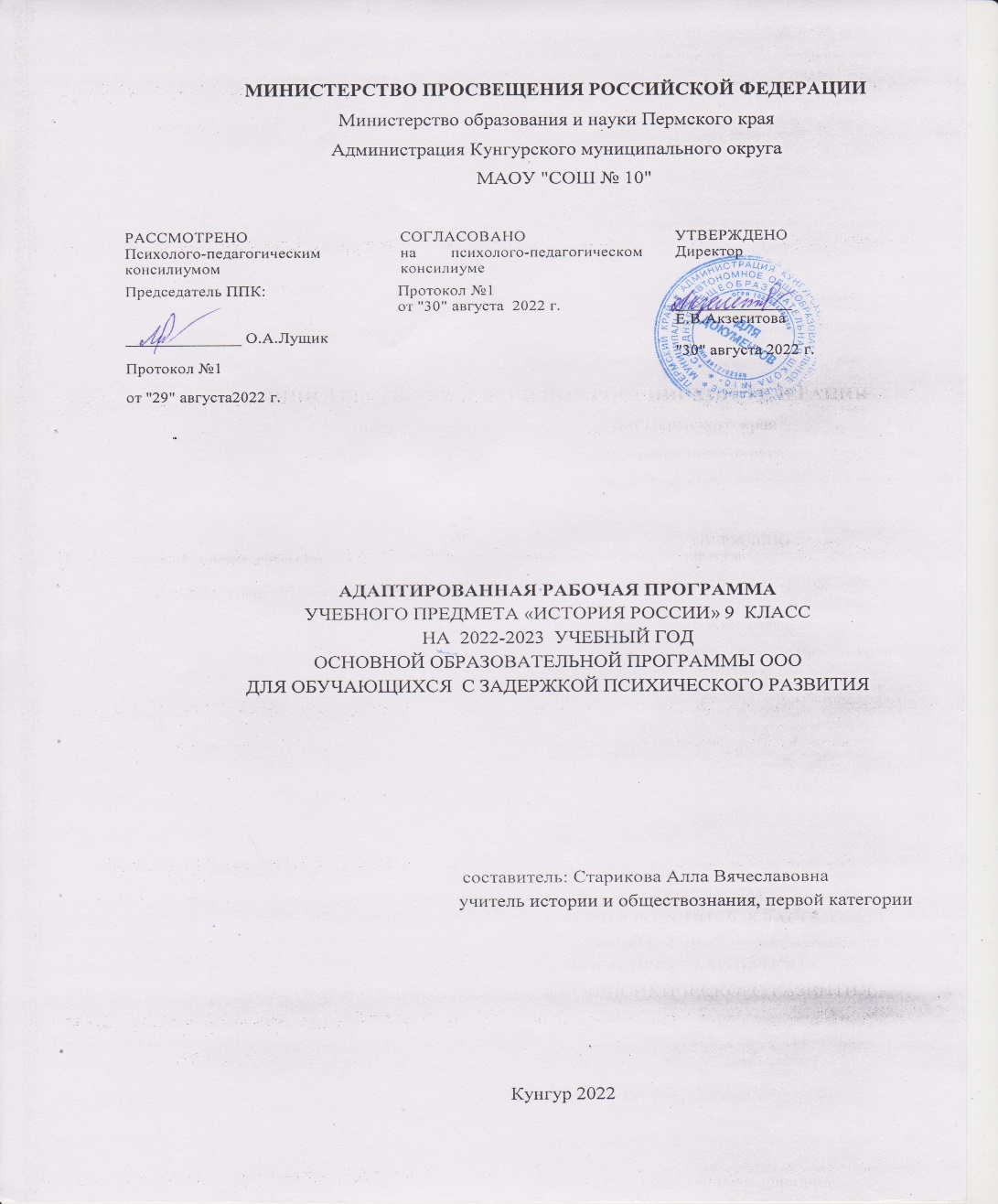 Пояснительная записка.     Рабочая программа по истории для обучающихся с задержкой психического развития (далее – ЗПР) на уровне основного общего образования подготовлена на основе Федерального государственного образовательного стандарта основного общего образования (Приказ Минпросвещения России от 31.05.2021 г. № 287, зарегистрирован Министерством юстиции Российской Федерации 05.07.2021 г., рег. номер 64101) (далее – ФГОС ООО), Адаптированной основной образовательной программы основного общего образования обучающихся с задержкой психического развития (одобренной решением ФУМО по общему образованию (протокол от 18 марта 2022 г. № 1/22)) (далее – ПАООП ООО ЗПР), Рабочей программы основного общего образования по предмету «История Россия», Программы воспитания, с учетом распределенных по классам проверяемых требований к результатам освоения Адаптированной основной образовательной программы основного общего образования обучающихся с задержкой психического развития.    Согласно своему назначению рабочая программа является ориентиром для составления рабочих авторских программ: она дает представление о целях, общей стратегии обучения, воспитания и развития, обучающихся с задержкой психического развития средствами учебного предмета «История Россия»; устанавливает обязательное предметное содержание, предусматривает распределение его по классам и структурирование его по разделам и темам курса.                                                                                    Общая характеристика учебного предмета «История Россия»        Рабочая программа учебного предмета «ИсторияРоссии» составлена с учетом особых образовательных потребностей обучающихся с ЗПР, получающих образование на основе АООП ООО обучающихся с ЗПР. Учебный предмет «История России» входит в предметную область «Общественно-научные предметы» и изучается на уровне основного общего образования в качестве обязательного предмета в 5–9 классах. Он опирается на межпредметные связи, в основе которых лежит обращение к таким учебным предметам, как «Обществознание», «Литература», «Основы духовно нравственной культуры народов России», «География» и другие. Историческое образование на ступени основного общего образования способствует формированию систематизированных знаний об историческом прошлом, обогащению социального опыта обучающихся с ЗПР при изучении и обсуждении исторически возникших форм человеческого взаимодействия. Ключевую роль играет развитие способности обучающихся к пониманию исторической логики общественных процессов, специфики возникновения и развития различных мировоззренческих, ценностно-мотивационных, социальных систем.  Учебный предмет «История России» имеет интегративный характер, его изучение направлено на образование, воспитание и развитие обучающихся. Предмет играет большую роль в формировании сферы жизненной компетенции обучающихся с ЗПР, обеспечивая воспитание патриотизма, гражданственности, уважения к истории и традициям, к правам и свободам человека, освоение исторического опыта, норм ценностей, которые необходимы для жизни в современном обществе. Расширение исторических знаний, обучающихся с ЗПР сочетается с воспитанием ценностных ориентиров: внутренней установки личности ценить и гордиться своей Родиной, проявлять уважение к памяти защитников Отечества и подвигам Героев Отечества, бережно относиться к культурному наследию и традициям многонационального народа Российской Федерации, истории и традициям народов других государств. Курс отечественной истории должен сочетать историю Российского государства и населяющих его народов, историю регионов и локальную историю  (прошлое родного города, села). Такой подход будет способствовать осознанию обучающимися с ЗПР своей социальной идентичности в широком спектре – как граждан своей страны, жителей своего края, города, представителей определенной этнонациональной и религиозной общности, хранителей традиций рода и семьи. Важная мировоззренческая задача курса заключается в раскрытии как своеобразия и неповторимости российской истории, так и ее связи с ведущими процессами мировой истории. Это достигается с помощью синхронизации курсов истории России и всеобщей истории, сопоставления ключевых событий и процессов российской и мировой истории, введения в содержание образования элементов региональной истории и компаративных (сравнительноисторических) характеристик.Преподавание  истории в 9 классе  в текущем учебном году осуществляется в соответствии с требованиями следующих нормативно - правовых  документов:
Федеральный закон Российской Федерации «Об образовании в Российской Федерации» (от 29.12.2012 № 273-ФЗ).1. Федеральный государственный образовательный стандарт основного общего образования (приказ Минобрнауки РФ от 17.12.2010 № 1897).2. Приказ Министерства просвещения России от 28 декабря 2018 № 345 «О федеральном перечне учебников, рекомендуемых к использованию при реализации имеющих государственную аккредитацию образовательных программ начального общего, основного общего, среднего общего образования»3. Приказ Министерства просвещения Российской Федерации от 8 мая 2019 г. № 233 «О внесении изменений в федеральный перечень учебников, рекомендуемых к использованию при реализации имеющихся государственную аккредитацию образовательных программ начального общего, основного общего, среднего общего образования, утвержденного приказом Министерства просвещения Российской Федерации от 28 декабря 2018 г. № 345»4. Учебный план МАОУ «СОШ №10» г. Кунгура на 2022-2023 учебный год.  Общие цели школьного исторического образования представлены в рабочей программе основного общего образования. Включают формирование и развитие личности школьника, способного к самоидентификации и определению своих ценностных ориентиров на основе осмысления и освоения исторического опыта своей страны и человечества в целом, активно и творчески применяющего исторические знания и предметные умения в учебной и социальной практике. Основной целью обучения детей с задержкой психического развития является формирование у обучающихся исторического мышления как основы гражданской идентичности ценностно ориентированной личности. Достижение этих целей обеспечивается решением следующих задач: формирование у обучающихся с ЗПР исторических ориентиров самоидентификации в современном мире;  овладение обучающимися знаниями об основных этапах развития человеческого общества с древности до наших дней в социальной, экономической, политической, духовной и нравственной сферах; выработка в доступной для обучающихся форме на основе обобщения фактического материала проблемного, диалектического понимания истории человечества при особом внимании к месту и роли России во всемирно-историческом процессе;  развитие способностей обучающихся на основе исторического анализа и проблемного подхода осмысливать процессы, события и явления в их динамике, взаимосвязи и взаимообусловленности с учетом принципов научной объективности и историзма;  формирование у обучающихся общественной системы ценностей на основе осмысления закономерности и прогрессивности общественного развития и осознания приоритета общественного интереса над личным и уникальности каждой личности, раскрывающейся полностью только в обществе и через общество;  выработка современного понимания истории в контексте гуманитарного знания и общественной жизни;  развитие навыков исторического анализа и синтеза, формирование понимания взаимовлияния исторических событий и процессов. Цель и задачи преподавания истории обучающимся с ЗПР максимально приближены к задачам, поставленным ФГОС ООО, и учитывают специфические особенности учеников.                                                     Особенности отбора и адаптации учебного материала по истории.        Особенности психического развития обучающихся с ЗПР обусловливают дополнительные коррекционные задачи учебного предмета «История», направленные на развитие мыслительной и речевой деятельности, стимулирование познавательной активности и самостоятельности суждений, создание условий для осмысленного выполнения учебной работы, формирование умения работать с текстом учебника и самостоятельно пополнять свои знания, в том числе из источников внеурочной информации.     Обучающиеся с ЗПР испытывают серьезные трудности при изучении данного учебного предмета, это прежде всего связано с особенностями их познавательной деятельности. Для обучающихся характерны недостаточный уровень развития логического мышления, затруднения в установлении причинно-следственных связей, сниженная память, отставания в развитии речи, слабость саморегуляции. В связи с этим обучающиеся замедленно овладевают необходимыми обобщенными историческими представлениями и понятиями, плохо запоминают историческую периодизацию и хронологию, затрудняются в анализе и обобщении конкретных исторических фактов, в понимании закономерностей общественного развития; испытывают трудности при анализе текста учебника.      На уроках истории, обучающиеся с ЗПР нуждаются в специально организованной помощи, направленной на то, чтобы облегчить им усвоение учебного материала. Для преодоления этих трудностей основное внимание должно быть уделено отбору учебного материала в соответствии с принципом доступности при сохранении общего базового уровня. Он должен по содержанию и объему быть адаптированным для обучающихся с ЗПР в соответствии с их особыми образовательными потребностями. Следует облегчить овладение материалом обучающимися с ЗПР посредством его детального объяснения с систематическим повтором, использования приемов актуализации (визуальная опора, памятка, алгоритм, схема, карта).    Программа предусматривает внесение некоторых изменений: уменьшение объема теоретических сведений, исключение излишней детализации, включение отдельных тем или целых разделов в материалы для обзорного, ознакомительного изучения. Темы для ознакомительного изучения в программе выделены курсивом.Виды деятельности обучающихся с ЗПР, обусловленные особыми образовательными потребностями и обеспечивающие осмысленное освоение содержании образования по предмету «История России».     Содержание видов деятельности обучающихся с ЗПР определяется их особыми образовательными потребностями. Следует усилить виды деятельности, специфичные для обучающихся с ЗПР, обеспечивающие осмысленное освоение содержания образования по предмету: освоение материала с опорой на алгоритм; «пошаговость» в изучении материала; использование дополнительной визуальной опоры (планы, образцы, шаблоны, опорные таблицы).  Активно привлекать дополнительный наглядный материал, технические средства обучения, а также учить работать с учебником – выделять главную мысль параграфа, составлять развернутый план, искать в тексте ответы на вопросы, обращаться за дополнительной информацией к другим разделам учебника. Полезно организовывать «выездные» или виртуальные уроки в музее и экскурсии. Особое внимание  уделять обучению структурированию материала: составлению рисуночных и вербальных схем, составлению таблиц, составлению классификации с обозначенными основаниями для классификации и наполнению их примерами и др. Организация учебного материала крупными блоками в виде таблицы способствует обобщению сведений, пониманию закономерностей исторического процесса, лучшему запоминанию и усвоению конкретных исторических фактов. Средства наглядности:  исторические карты и атласы по темам курса;  артефакты и копии исторических предметов, макеты;  портреты исторических деятелей, выдающихся полководцев;  исторические картины, репродукции;  презентации по темам курса.      На уроках истории организовывать различные коллективные формы работы: парами, группами, что будет способствовать закреплению у обучающихся с ЗПР навыков сотрудничества и продуктивной коммуникации. Тематическая и терминологическая лексика соответствует ООП ООО. Для развития умения делать выводы, формирования единого речевого целого у обучающихся с ЗПР необходимо использовать клише и опорные слова. Следует предусмотреть проведение на уроках специальной работы над терминологической и тематической лексикой учебной дисциплины, а также над лексикой, необходимой для организации учебной деятельности в целях ее понимания, усвоения и запоминания обучающимися с ЗПР, адекватного применения в различных видах деятельности. При работе над лексикой, в том числе научной терминологией курса (раскрытие значений новых слов, уточнение или расширение значений уже известных лексических единиц) необходимо включение слова в контекст. Введение нового термина, новой лексической единицы проводится на основе  обращения к этимологии слова и ассоциациям. Каждое новое слово включается в контекст, закрепляется в речевой практике обучающихся. Обязательна визуальная поддержка, алгоритмы работы с определением, опорные схемы для актуализации терминологии.    Коррекционно-развивающая направленность истории заключается в том, что на уроках ведется целенаправленная работа по развитию речи и словеснологического мышления на основе материала исторического содержания. В процессе уроков требуется обеспечить накопление обучающимися специальных понятий, к числу которых относятся:  частно-исторические понятия (характерные для определенного периода в истории), отражающие и обобщающие конкретные исторические явления;  общеисторические понятия, отражающие и обобщающие явления, свойственные определённой общественно-экономической формации;  социологические понятия, отражающие общие связи и закономерности исторического процесса.    Ведущими являются общеисторические понятия. Освоение социологических понятий становится возможным только на базе общеисторических.    У обучающихся с ЗПР должно осуществляться развитие общеучебных умений: выделять существенные и несущественные признаки того или иного исторического явления, события; сравнивать, обобщать, делать выводы; доступно передавать информацию, структурировать свои ответы.    Поскольку в ходе уроков истории возникает объективная необходимость запоминать и воспроизводить значительное количество исторических фактов, иноязычных имен, временных границ, следует учить обучающихся с ЗПР использовать различные средства фиксации материала. Это могут быть условные обозначения (символы, схемы, таблицы, лента времени и т.д.).Требования к уровню подготовки обучающихсяВыпускник научится:• локализовать во времени (на основе хронологии) основные этапы и ключевые события отечественной и всеобщей истории Нового времени; соотносить хронологию истории России и всеобщей истории в Новое время;применять знание фактов для характеристики эпохи Нового времени в отечественной и всеобщей истории, её ключевых процессов, событий и явлений;• использовать историческую карту как источник информации о границах России и других государств в Новое время, основных процессах социально-экономического развития, местах важнейших событий, направлениях значительных передвижений - походов, завоеваний, колонизаций и др.;• анализировать информацию из различных источников по отечественной и Всеобщей истории Нового времени;• составлять описание положения и образа жизни основных социальных групп населения в России и других странах в Новое время, памятников материальной и художественной культуры; рассказывать о значительных событиях и личностях отечественной и всеобщей истории Нового времени;• раскрывать характерные, существенные черты: а) экономического и социального развития России и других стран в Новое время; б) ценностей, эволюции политического строя (включая понятия «монархия», «самодержавие», «абсолютизм» и др.); в) развития общественного движения; г) представлений о мире и общественных ценностях; д) художественной культуры Нового времени;• объяснять причины и следствия ключевых событий и процессов отечественной и всеобщей истории Нового времени (социальных движений, реформ и революций, взаимодействий между народами и др.);• сопоставлять развитие России и других стран в период Нового времени, сравнивать исторические ситуации и события;• давать оценку событиям и личностям отечественной и всеобщей истории Нового времени.Выпускник получит возможность научиться:• используя историческую карту, характеризовать социально-экономичесое и политическое развитие России и других стран в Новое время;• используя элементы источниковедческого анализа при работе с историческими материалами (определение достоверности и принадлежности источника, позиций автора и т.д.);• сравнивать развитие России и других стран в Новое время, объяснять, в чем заключались общие черты и особенности;• применять знания по истории России и своего края в Новое время при составлении описаний исторических и культурных памятников своего города, края и т.д.;ПЛАНИРУЕМЫЕ РЕЗУЛЬТАТЫ  ОСВОЕНИЯ УЧЕБНОГО ПРЕДМЕТА, КУРСАПредметные результаты: В результате  изучения истории на данном этапе обучения являются :1.        Знание хронологии, работа с хронологией:—        указывать хронологические рамки и периоды ключевых процессов, а также даты важнейших событий всеобщей истории;—        соотносить  год  с  веком,  эрой,  устанавливать  последовательность и длительность исторических событий.2.        Знание исторических фактов, работа с фактами:—        характеризовать место, обстоятельства, участников, этапы, особенности, результаты важнейших исторических событий;—        группировать (классифицировать) факты по различным признакам и основаниям.3.        Работа с историческими источниками:—        читать историческую карту с опорой на легенду, ориентироваться по карте, соотносить местонахождение  и  состояние              исторического объекта  в разные  эпохи,   века,  периоды;—        осуществлять поиск необходимой   информации  в  одном   или   нескольких   источниках   (материальных,    текстовых,   изобразительных            и   др.), отбирать   её,   группировать, обобщать;—        сравнивать данные  разных  источников,  выявлять  их сходство и различия, время и место создания.4.        Описание (реконструкция):—        последовательно строить рассказ (устно или письменно) об исторических событиях, их участниках;—        характеризовать условия и образ жизни, занятия людей, их достижения в различные исторические эпохи;—        на основе текста и иллюстраций учебника, дополнительной  литературы,   макетов,  электронных изданий,  интернет-           ресурсов и т. п. составлять описание исторических объектов, памятников.5.        Анализ,  объяснение:—        различать факт (событие) и его описание (факт источника, факт историка);—        соотносить  единичные  исторические  факты  и  общие явления;—        различать причину и следствие исторических событий, явлений;—        выделять характерные, существенные признаки исторических событий и явлений;—        раскрывать смысл, значение важнейших исторических понятий;—        сравнивать исторические события и явления, выявлять их сходства и различия;—        излагать суждения о причинах и следствиях исторических событий.6.        Работа с версиями, оценками:—        приводить оценки исторических событий и личностей, изложенные в учебной литературе;—        определять и объяснять (аргументировать) своё отношение к наиболее значимым событиям и личностям в истории, их оценку.7.        Применение знаний и умений в общении,  социальной среде:—        применять исторические знания для раскрытия причин и оценки сущности современных событий;—        использовать  знания  об  истории  и   культуре  своего народа и других народов в общении с людьми в  школе и внешкольной жизни              как основу диалога в  поликультурной среде;—        способствовать   сохранению   памятников   истории   и культуры (участвовать в создании школьных музеев, учебных и           общественных  мероприятиях по поиску и охране памятников истории и культуры).Метапредметные результатыПознавательные учебные действия:Выпускник научится:самостоятельно приобретать знания и решать проблему;ставить проблему и выбирать адекватные способы её решения;проводить поиск и обрабатывать информацию;формулировать выводы и/или обосновать  и реализовывать/апробировать принятое  решение,обосновывать и создавать модель, прогноз,  макет, объект, творческое решение.- самостоятельно анализировать условия достижения цели на основе учёта выделенных учителем ориентиров действия в новом учебном материале;-  планировать пути достижения целей, устанавливать целевые приоритеты, адекватно оценивать свои возможности и условия и средства достижения целей;- уметь самостоятельно контролировать своё время и управлять им;- адекватно самостоятельно оценивать правильность выполнения действий и вносить необходимые коррективы в выполнение как в конце действия, так и по ходу его реализации;-  понимать относительность мнений и подходов к решению проблемы, учитывать разные мнения и стремиться к координации различных позиций в сотрудничестве;- формулировать собственное мнение и позицию, аргументировать и координировать её с позициями партнёров в сотрудничестве при выработке общего решения в совместной деятельности;Регулятивные:Выпускник получит возможность научиться: самостоятельно планировать и управлять своей познавательной деятельностью во времени;использовать ресурсные возможности для достижения целей;осуществлять выбор конструктивных стратегий в трудных ситуациях. Коммуникативные:Выпускник получит возможность научиться:ясно излагать и оформлять выполненную работу;публично  представлять результаты работы, исследования, проекта;аргументировано отвечать на поставленные вопросы.-  устанавливать и сравнивать разные точки зрения, прежде чем принимать решения и делать выбор;-  осуществлять взаимный контроль и оказывать необходимую взаимопомощь в сотрудничестве;- адекватно использовать речевые средства для решения различных коммуникативных задач, владеть устной и письменной речью, строить монологические контекстные высказывания;- организовывать и планировать учебное сотрудничество с учителем и сверстниками, определять цели и функции участников, способы взаимодействия, планировать общие способы работы;- осуществлять контроль, коррекцию, оценку действий партнёра, уметь убеждать;- работать в группе — устанавливать рабочие отношения, эффективно сотрудничать и способствовать продуктивной кооперации, интегрироваться в группу сверстников и строить продуктивное взаимодействие со сверстниками и взрослыми;- оказывать поддержку и содействие тем, от кого зависит достижение цели в совместной деятельности;-  в процессе коммуникации достаточно точно, последовательно и полно передавать партнёру необходимую информацию как ориентир для построения действия;- осуществлять расширенный поиск информации с использованием ресурсов библиотек и Интернета;- осуществлять сравнение, сериацию и классификацию, самостоятельно выбирая основания и критерии для указанных логических операций;-  ставить проблему, аргументировать её актуальность;-  выдвигать гипотезы о связях и закономерностях событий, процессов, объектов, проводить исследование её объективности (под руководством учителя);-  делать умозаключения и выводы на основе аргументации;- структурировать тексты, включая умение выделять главное и второстепенное, главную идею текста, выстраивать последовательность описываемых событий.Личностные результатыВажнейшими личностными результатами изучения истории на данном этапе обучения являются :первичная социальная и культурная идентичность на основе усвоения системы исторических понятий и представлений о прошлом Отечества, эмоционально положительное принятие своей этнической идентичности; • изложение собственного мнения, аргументация своей точки зрения в соответствии с возрастными возможностями;формулирование ценностных суждений и/или своей позиции по изучаемой проблеме, проявление доброжелательности и эмоционально-нравственной отзывчивости, эмпатии как понимания чувств других людей и сопереживания им;уважение прошлого своего народа, его культурного и исторического наследия, понимание исторической обусловленности и мотивации поступков людей предшествующих эпох;осмысление социально-нравственного опыта предшествующих поколений;уважение к народам России и мира и принятие их культурного многообразия, понимание важной роли взаимодействия народов в процессе формирования многонационального российского народа;соотнесение своих взглядов и принципов с исторически возникавшими мировоззренческими системами (под руководством учителя);следование этическим нормам и правилам ведения диалога в соответствии с возрастными возможностями;обсуждение и оценивание своих достижений и достижений других обучающихся (под руководством учителя);расширение опыта конструктивного взаимодействия в социальном общении. Выпускник  научится:• локализовать во времени хронологические рамки и рубежные события Нового времени как исторической эпохи, основные этапы отечественной и всеобщей истории Нового времени; соотносить хронологию истории России и всеобщей истории в Новое время;• использовать историческую карту как источник информации о границах России и других государств в Новое время, об основных процессах социально-экономического развития, о местах важнейших событий, направлениях значительных передвижений – походов, завоеваний, колонизации и др.;• анализировать информацию различных источников по отечественной и всеобщей истории Нового  времени;• составлять описание положения и образа жизни основных социальных групп в России и других странах в Новое  время, памятников материальной и художественной культуры; рассказывать о значительных событиях и личностях отечественной и всеобщей истории Нового времени;• систематизировать исторический материал, содержащийся в учебной и дополнительной литературе по отечественной и всеобщей истории Нового времени;• раскрывать характерные, существенные черты: а) экономического и социального развития России и других стран в Новое и современное   время ; б) эволюции политического строя (включая понятия «монархия», «самодержавие», «абсолютизм» и др.); в) развития общественного движения («консерватизм», «либерализм», «социализм»); г) представлений о мире и общественных ценностях; д) художественной культуры Нового  времени;• объяснять причины и следствия ключевых событий и процессов отечественной и всеобщей истории Нового времени (социальных движений, реформ и революций, взаимодействий между народами и др.);• сопоставлять развитие России и других стран в Новое  время, сравнивать исторические ситуации и события;• давать оценку событиям и личностям отечественной и всеобщей истории Нового  времени.Выпускник   получит возможность:• используя историческую карту, характеризовать социально-экономическое и политическое развитие России, других государств в Новое   время;• использовать элементы источниковедческого анализа при работе с историческими материалами (определение принадлежности и достоверности источника, позиций автора и др.);• сравнивать развитие России и других стран в Новое  время, объяснять, в чем заключались общие черты и особенности;• применять знания по истории России и своего края в Новое время при составлении описаний исторических и культурных памятников своего села, города,, края, области.Ведущие  методы, технологии обученияПри организации образовательного процесса будут использоваться следующие педтехнологии:• личностно-ориентированное обучение, направленное на перевод обучения на субъективную основу с установкой на саморазвитие личности;• развивающее обучение, в основе которого лежит способ обучения, направленный на включение внутренних механизмов личностного развития школьников;• объяснительно-иллюстративное обучение, суть которого в информировании, просвещении учащихся и организации их репродуктивной деятельности с целью выработки как общеучебных, так и специальных знаний.Главной формой организации учебного процесса является урок (вводные уроки, уроки изучения нового материала, комбинированные уроки, уроки формирования умений, уроки проверки, контроля и коррекции, уроки повторения изученного материала, обобщающие уроки, уроки - проекты). Среди форм организации учебного процесса целесообразно использовать: решение и составление познавательных задач, рассказ по рисунку, историческое сочинение, характеристика исторического деятеля по памятке, составление  и разгадывания кроссвордов, ролевые и интеллектуальные игры, викторины и конкурсы, конкурс рисунков, подготовка сообщений, работа с документами и др.В процессе организации учебного времени предполагается как индивидуальная, так и работа в парах и в группе.Методы организации и осуществления образовательной деятельности-методы, обеспечивающие передачу учебной информации учителем и восприятие её учащимися посредством слушания, наблюдения, практических действий,-словесные методы: рассказ, лекция, беседа, чтение, анализ документов,-наглядные методы: иллюстрации, показ плакатов, репродукций, фото, схемы, таблицы,-практические методы: работа с учебной книгой, атласом, контурной картой,-методы учебной работы под руководством учителя,-методы самостоятельной работы учащихся,-методы стимулирования мотивации учебной деятельности: познавательные игры, учебные дискуссии, опора на неожиданность, парадоксальность, занимательность, создание ситуации новизны, ситуации успеха,-методы стимулирования мотивов сознательности, ответственности, настойчивости, долга: убеждение, требование, приучение, упражнение, поощрение.Критерии оценки уровня достижений обучающихсяКритерии оценки устного ответаОценка «5» ставится в том случае, если ответ полный и правильный на основании изученного материала, материал изложен в определённой логической последовательности литературным языком, допущена 1 ошибка.Оценка «4» ставится, если ответ полный и правильный на основании изученного материала, материал изложен в определённой логической последовательности, при этом допущены 3 незначительных ошибки, исправленные по требованию учителя.Оценка «3» ставится, если ответ полный, но при этом допущены 3-4 существенных ошибки, или ответ неполный, несвязный.Оценка «2» ставится, если при ответе обнаружено полное непонимание основного материала или допущены существенные ошибки, которые учащийся не может исправить при наводящих вопросах учителя.Критерии оценивания письменного ответаПри оценке письменного ответа необходимо выделить следующие элементы:1. Представление собственной точки зрения (позиции, отношения) при раскрытии проблемы.2. Раскрытие проблемы на теоретическом уровне (в связях и с обоснованиями) или без использования обществоведческих понятий в контексте ответа.3. Аргументация своей позиции с опорой на факты общественной жизни или собственный опыт.Оценка «5» ставится, если представлена собственная точка зрения (позиция, отношение) при раскрытии проблемы. Проблема раскрыта на теоретическом уровне, в связях и с обоснованиями, с корректным использованием исторических терминов и понятий в контексте ответа. Дана аргументация своего мнения с опорой на факты. Допущена 1 незначительная ошибка.Оценка «4» ставится, если представлена собственная точка зрения (позиция, отношение) при раскрытии проблемы. Проблема раскрыта с корректным использованием исторических терминов и понятий в контексте ответа (теоретические связи и обоснования не присутствуют или явно не прослеживаются). Дана аргументация своего мнения с опорой на факты. Допущена 2 незначительная ошибка.Оценка «3» ставится, если представлена собственная точка зрения (позиция, отношение) при раскрытии проблемы. Проблема раскрыта при формальном использовании исторических терминов. Дана аргументация своего мнения с опорой на факты общественной жизни или личный социальный опыт.Оценка «2» ставится, если представлена собственная позиция по поднятой проблеме на бытовом уровне без аргументации. Допущена 3 незначительная ошибка.Базовый уровень достижений — уровень, который демонстрирует освоение учебных действий с опорной системой знаний в рамках диапазона (круга) выделенных задач. Овладение базовым уровнем является достаточным для продолжения обучения на следующей ступени образования, но не по профильному направлению. Достижениюбазового уровня соответствует отметка «удовлетворительно» (или отметка «3»).Превышение базового уровня свидетельствует об усвоении опорной системы знаний на уровне осознанного произвольного овладения учебными действиями, а также о кругозоре, широте (или избирательности) интересов. Целесообразно выделить следующие два уровня, превышающие базовый:• повышенный уровень достижения планируемых результатов, оценка «хорошо» (отметка «4»);• высокий уровень достижения планируемых результатов, оценка «отлично» (отметка «5»).Для описания подготовки обучающихся, уровень достижений которых ниже базового, целесообразно выделить также два уровня:• пониженный уровень достижений, оценка «неудовлетворительно» (отметка «2»);• низкий уровень достижений, оценка «плохо» (отметка «1»).Недостижение базового уровня (пониженный и низкий уровни достижений) фиксируется в зависимости от объёма и уровня освоенного и неосвоенного содержания предмета.Способы контроля и оценивания образовательных достижений учащихся.Оценка личностных результатов в текущем образовательном процессе проводится на основе соответствия ученика следующим требованиям:- соблюдение норм и правил поведения, принятых в образовательном учреждении;- участие в общественной жизни образовательного учреждения и ближайшего социального окружения, общественно полезной деятельности;- прилежание и ответственность за результаты обучения;- готовности и способности делать осознанный выбор своей образовательной траектории;- наличие позитивной ценностно-смысловой установки ученика, формируемой средствами конкретного предмета.Оценивание метапредметных результатов ведется по следующим позициям:- способность и готовность ученика к освоению знаний, их самостоятельному пополнению, переносу и интеграции;- способность к сотрудничеству и коммуникации;- способность к решению личностно и социально значимых проблем и воплощению найденных решений в практику;- способность и готовность к использованию ИКТ в целях обучения и развития;- способность к самоорганизации, саморегуляции и рефлексии.Оценка достижения учеником метапредметных результатов может осуществляться по итогам выполнения проверочных работ, в рамках системы текущей, тематической и промежуточной оценки, а также промежуточной аттестации. Главной процедурой итоговой оценки достижения метапредметных результатов является защита итогового индивидуального проекта.Основным объектом оценки предметных результатов является способность ученика к решению учебно-познавательных и учебно-практических задач на основе изучаемого учебного материала. Видами контроля учебных достижений по предмету: устный опрос, тест, самопроверка, взаимопроверка, самостоятельная работа, терминологический диктант, хронологический  диктант, словарная работа, контрольная работа, работа по карточкам , решение исторических задач, кроссвордов и т.д.Содержание учебного предмета9 классИстория России (68 часов)Россия в первой четверти XIX вв. (15 ч)Александровская эпоха: государственный либерализм. Европа на рубеже XVIII—XIX вв. Революция во Франции, империя Наполеона I и изменение расстановки сил в Европе. Революции в Европе и Россия.Россия на рубеже XVIII—XIX вв.: территория, население, сословия, политический и экономический строй.Император Александр I. Конституционные проекты и планы политических реформ. Реформы М. М. Сперанского и их значение. Реформа народного просвещения и её роль в программе преобразований. Экономические преобразования начала XIX в. и их значение.Международное положение России. Основные цели и направления внешней политики. Георгиевский трактат и расширение российского присутствия на Кавказе. Вхождение Абхазии в состав России. Война со Швецией и включение Финляндии в состав Российской империи. Эволюция российско-французских отношений. Тильзитский мир.Отечественная война 1812 г.: причины, основное содержание, герои. Сущность и историческое значение войны. Подъём патриотизма и гражданского самосознания в рос-сийском обществе. Вклад народов России в победу. Становление индустриального общества в Западной Европе. Развитие промышленности и торговли в России. Проекты аграрных реформ.Социальный строй и общественные движения. Дворянская корпорация и дворянская этика. Идея служения как основа дворянской идентичности. Первые тайные общества, их программы. Власть и общественные движения. Восстание декабристов и его значение.Национальный вопрос в Европе и России. Политика российского правительства в Финляндии, Польше, на Украине, Кавказе. Конституция Финляндии 1809 г. и Польская конституция 1815 г. — первые конституции на территории Российской империи. Еврейское население России. Начало Кавказской войны.Венская система международных отношений и усиление роли России в международных делах. Россия — великая мировая держава.Россия во второй четверти XIX вв. (12 ч)Николаевская эпоха: государственный консерватизм Император Николай I. Сочетание реформаторских и консервативных начал во внутренней политике Николая I и их проявления.Формирование индустриального общества, динамика промышленной революции, индустриализация в странах Западной Европы. Начало и особенности промышленного переворота в России. Противоречия хозяйственного развития.Изменения в социальной структуре российского общества. Особенности социальных движений в России в условиях начавшегося промышленного переворота.Общественная мысль и общественные движения. Россия и Запад как центральная тема общественных дискуссий. Особенности общественного движения 30—50-х гг. XIX вНациональный вопрос в Европе, его особенности в России. Национальная политика Николая I. Польское восстание 1830—1831 гг. Положение кавказских народов, движение Шамиля. Положение евреев в Российской империи.Религиозная политика Николая I. Положение Русской православной церкви. Диалог власти с католиками, мусульманами, буддистами.Россия и революции в Европе. Политика панславизма. Причины англо-русских противоречий. Восточный вопрос. Крымская война и её итоги. Парижский мир и конец венской системы международных отношений.Культурное пространство империи в первой половине XIX в. Развитие образования. Научные открытия и развитие национальных научных школ. Русские первооткрыватели и путешественники. Кругосветные экспедиции. Открытие Антарктиды. Русское географическое общество. Особенности и основные стили в художественной культуре (романтизм, классицизм, реализм). Культура народов Российской империи. Взаимное обо-гащение культур. Российская культура как часть европейской культуры. Динамика повседневной жизни сословий.Россия в эпоху Великих реформ (13 ч)Преобразования Александра II: социальная и правовая модернизация Европейская индустриализация во второй половине XIX в. Технический прогресс в промышленности и сельском хозяйстве ведущих стран. Новые источники энергии, виды транспорта и средства связи. Перемены в быту.Император Александр II и основные направления его внутренней политики.Отмена крепостного права, историческое значение реформы.Социально-экономические последствия Крестьянской реформы 1861 г. Перестройка сельскохозяйственного и промышленного производства. Реорганизация финансово-кредит-ной системы. Железнодорожное строительство. Завершение промышленного переворота, его последствия. Начало индустриализации и урбанизации. Формирование буржуазии. Рост пролетариата. Нарастание социальных противоречий.Политические реформы 1860—1870-х гг. Начало социальной и правовой модернизации. Становление общественного самоуправления. Судебная реформа и развитие правового сознания. Движение к правовому государству. Особенности развития общественной мысли и общественных движений в 1860—1890-е гг. Первые рабочие организации. Нарастание революционных настроений. Зарождение народничества. Рабочее, студенческое, женское движение. Либеральное и консервативное движения.Национальный вопрос, национальные войны в Европе и колониальная экспансия европейских держав в 1850— 1860-е гг. Рост национальных движений в Европе и мире. Нарастание антиколониальной борьбы.Народы Российской империи во второй половине XIX в. Завершение территориального роста Российской империи. Национальная политика самодержавия. Польское восстание 1863—1864 гг. Окончание Кавказской войны. Расширение автономии Финляндии. Народы Поволжья. Особенности конфессиональной политики.Основные направления и задачи внешней политики в период правления Александра II. Европейская политика России. Присоединение Средней Азии. Дальневосточная политика. Отношения с США, продажа Аляски.Россия в 1880-1890 гг (11 ч)Император Александр III и основные направления его внутренней политики. Попытки решения крестьянского вопроса. Начало рабочего законодательства. Усиление борьбы с политическим радикализмом. Политика в области просвещения и печати. Укрепление позиций дворянства. Ограничение местного самоуправления.Особенности экономического развития страны в 1880— 1890-е гг.Положение основных слоёв российского общества в конце XIX в. Развитие крестьянской общины в пореформенный период. Общественное движение в 1880—1890-е гг. Народничество и его эволюция. Распространение марксизма.Национальная и религиозная политика Александра III. Идеология консервативного национализма.Новое соотношение политических сил в Европе. Приоритеты и основные направления внешней политики Александра III. Ослабление российского влияния на Балканах. Сближение России и Франции. Азиатская политика России.Культурное пространство империи во второй половине XIX в.Подъём российской демократической культуры. Развитие системы образования и просвещения во второй половине XIX в. Школьная реформа. Естественные и обще-ственные науки. Успехи фундаментальных естественных и прикладных наук. Географы и путешественники. Историческая наука. Критический реализм в литературе. Развитие российской журналистики. Революционно-демократическая литература.Русское искусство. Передвижники. Общественно-политическое значение деятельности передвижников. «Могучая кучка», значение творчества русских композиторов для раз-вития русской и зарубежной музыки. Русская опера. Успехи музыкального образования. Русский драматический театр и его значение в развитии культуры и общественной жизни. Взаимодействие национальных культур народов России.Роль русской культуры в развитии мировой культуры. Изменения в быту: новые черты в жизни города и деревни. Рост населения. Урбанизация. Изменение облика городов. Развитие связи и городского транспорта. Жизнь и быт городских «верхов». Жизнь и быт городских окраин. Досуг горожан. Изменения в деревенской жизни. Вклад культуры народов России в развитие мировой культуры Нового времени. Человек индустриального общества.Россия в начале ХХ в. (17 ч)Россия в начале ХХ в.: кризис империи. Мир на рубеже XIX—XX вв. Начало второй промышленной революции. Неравномерность экономического развития. Монополистический капитализм. Идеология и политика империализма. Завершение территориального раздела мира. Начало борьбы за передел мира. Нарастание противоречий между ведущими странами. Социальный реформизм начала ХХ в.Место и роль России в мире. Территория и население Российской империи. Особенности процесса модернизации в России начала XX в. Урбанизация.Политическая система Российской империи начала XX в. и необходимость её реформирования. Император Николай II. Борьба в высших эшелонах власти по вопросу политических преобразований. Национальная и конфессиональная политика.Экономическое развитие России в начале XX в. и его особенности. Роль государства в экономике. Место и роль иностранного капитала. Специфика российского монопо-листического капитализма. Государственно-монополистический капитализм. Сельская община. Аграрное перенаселение.Особенности социальной структуры российского общества начала XX в. Аграрный и рабочий вопросы, попытки их решения.Общественно-политические движения в начале XX в. Предпосылки формирования и особенности генезиса политических партий в России.Этнокультурный облик империи. Народы России в начале ХХ в. Многообразие политических форм объединения народов. Губернии, области, генерал-губернаторства, на-местничества и комитеты. Привислинский край. Великое княжество Финляндское. Государства-вассалы: Бухарское и Хивинское ханства. Русские в имперском сознании. По-ляки, евреи, армяне, татары и другие народы Волго-Уралья, кавказские народы, народы Средней Азии, Сибири и Дальнего Востока.Русская православная церковь на рубеже XIX—XX вв. Этническое многообразие внутри православия. «Инославие», «иноверие» и традиционные верования.Международное положение и внешнеполитические приоритеты России на рубеже XIX—XX вв. Международная конференция в Гааге. «Большая азиатская программа» русского правительства. Втягивание России в дальневосточный конфликт. Русско-японская война 1904—1905 гг., её итоги и влияние на внутриполитическую ситуацию в стране.Революция 1905—1907 гг. Народы России в 1905— 1907 гг. Российское общество и проблема национальных окраин. Закон о веротерпимости.Общество и власть после революции 1905—1907 гг.Политические реформы 1905—1906 гг. «Основные законы Российской империи». Система думской монархии. Классификация политических партий.Реформы П. А. Столыпина и их значение. Общественное и политическое развитие России в 1912—1914 гг. Свёртывание курса на политическое и социальное реформаторство.Национальные политические партии и их программы. Национальная политика властей.Внешняя политика России после Русско-японской войны. Место и роль России в Антанте. Нарастание российско-германских противоречий.Серебряный век русской культуры. Духовное состояние российского общества в начале XX в. Основные тенденции развития русской культуры и культуры народов империи в начале XX в. Развитие науки. Русская философия: поиски общественного идеала. Литература: традиции реализма и новые направления. Декаданс. Символизм. Футуризм. Акмеизм. Изобразительное искусство. Русский авангард. Архитектура. Скульптура.Драматический театр: традиции и новаторство. Музыка и исполнительское искусство. Русский балет. Русская культура в Европе. «Русские сезоны за границей» С. П. Дягилева. Рождение отечественного кинематографа. Культура народов России. Повседневная жизнь в городе и деревне в начале ХХ в. Календарно-тематическое планирование№ урокаТема раздела, урокаКол-во часовДата проведенияДата проведенияПланируемые результаты (в соответствии с ФГОС ООО)Планируемые результаты (в соответствии с ФГОС ООО)Планируемые результаты (в соответствии с ФГОС ООО)Планируемые результаты (в соответствии с ФГОС ООО)Планируемые результаты (в соответствии с ФГОС ООО)Планируемые результаты (в соответствии с ФГОС ООО)Планируемые результаты (в соответствии с ФГОС ООО)Планируемые результаты (в соответствии с ФГОС ООО)Планируемые результаты (в соответствии с ФГОС ООО)Планируемые результаты (в соответствии с ФГОС ООО)Планируемые результаты (в соответствии с ФГОС ООО)Планируемые результаты (в соответствии с ФГОС ООО)Планируемые результаты (в соответствии с ФГОС ООО)Планируемые результаты (в соответствии с ФГОС ООО)Планируемые результаты (в соответствии с ФГОС ООО)№ урокаТема раздела, урокаКол-во часовпланфактПредметные результатыМетапредметные УУДМетапредметные УУДМетапредметные УУДМетапредметные УУДМетапредметные УУДМетапредметные УУДМетапредметные УУДМетапредметные УУДМетапредметные УУДМетапредметные УУДМетапредметные УУДМетапредметные УУДМетапредметные УУДЛичностные результаты№ урокаТема раздела, урокаКол-во часовпланфактПредметные результатыРегулятивныеРегулятивныеКоммуникативныеКоммуникативныеКоммуникативныеПознавательныеПознавательныеПознавательныеПознавательныеПознавательныеПознавательныеПознавательныеПознавательныеЛичностные результатыI. Россия в первой четверти XIX в. (14 ч)I. Россия в первой четверти XIX в. (14 ч)I. Россия в первой четверти XIX в. (14 ч)I. Россия в первой четверти XIX в. (14 ч)I. Россия в первой четверти XIX в. (14 ч)I. Россия в первой четверти XIX в. (14 ч)I. Россия в первой четверти XIX в. (14 ч)I. Россия в первой четверти XIX в. (14 ч)I. Россия в первой четверти XIX в. (14 ч)I. Россия в первой четверти XIX в. (14 ч)I. Россия в первой четверти XIX в. (14 ч)I. Россия в первой четверти XIX в. (14 ч)I. Россия в первой четверти XIX в. (14 ч)I. Россия в первой четверти XIX в. (14 ч)I. Россия в первой четверти XIX в. (14 ч)I. Россия в первой четверти XIX в. (14 ч)I. Россия в первой четверти XIX в. (14 ч)I. Россия в первой четверти XIX в. (14 ч)I. Россия в первой четверти XIX в. (14 ч)I. Россия в первой четверти XIX в. (14 ч)1Россия и мир на рубеже XVIII-XIX вв.1представление о территории России и её границах, об их изменениях на протяжении XIX в.;установление синхронистических связей истории России и стран Европы, Америки и Азии;Осуществлять познавательную рефлексию.понимать причины "отставания" России в политическом развитии от стран Европы.Уметь работать с картой, выделять, систематизировать и сравнивать характерные черты явленийУметь работать с картой, выделять, систематизировать и сравнивать характерные черты явленийУметь работать с картой, выделять, систематизировать и сравнивать характерные черты явленийУметь работать с картой, выделять, систематизировать и сравнивать характерные черты явленийУметь работать с картой, выделять, систематизировать и сравнивать характерные черты явленийПоказать на карте процессобразования представительных учреждений для усиления царской власти.Показать на карте процессобразования представительных учреждений для усиления царской власти.Показать на карте процессобразования представительных учреждений для усиления царской власти.Показать на карте процессобразования представительных учреждений для усиления царской власти.Показать на карте процессобразования представительных учреждений для усиления царской власти.Показать на карте процессобразования представительных учреждений для усиления царской власти.Показать на карте процессобразования представительных учреждений для усиления царской власти.Выявить причинно-следственные связи на примере выясненияинтересов различных групп населения.2Александр I: начало правления. Реформы М. М. Сперанского1поиск в источниках различного типа и вида (художественной и научной литературе) информации о событиях и явлениях прошлого с использованием понятийного и познавательного инструментария социальныхнаук; анализ и историческая оценка действий историческихличностей и принимаемых ими решений.Принимают и сохраняют учебную задачу, учитывают выделенные учителем ориентиры действия в новом учебном материале в сотрудничестве с учителем.проявляют активность во взаимодействии для решения коммуникативных и познавательных задач (задают вопросы, формулируют свои затруднения, предлагают помощь и сотрудничествопроявляют активность во взаимодействии для решения коммуникативных и познавательных задач (задают вопросы, формулируют свои затруднения, предлагают помощь и сотрудничествопроявляют активность во взаимодействии для решения коммуникативных и познавательных задач (задают вопросы, формулируют свои затруднения, предлагают помощь и сотрудничествопроявляют активность во взаимодействии для решения коммуникативных и познавательных задач (задают вопросы, формулируют свои затруднения, предлагают помощь и сотрудничествопроявляют активность во взаимодействии для решения коммуникативных и познавательных задач (задают вопросы, формулируют свои затруднения, предлагают помощь и сотрудничествоРаскрывать противоречия в русском обществе в конце XVII в Ставят и формулируют проблему урока, самостоятельно создают алгоритм деятельности при решении проблемы.Раскрывать противоречия в русском обществе в конце XVII в Ставят и формулируют проблему урока, самостоятельно создают алгоритм деятельности при решении проблемы.Раскрывать противоречия в русском обществе в конце XVII в Ставят и формулируют проблему урока, самостоятельно создают алгоритм деятельности при решении проблемы.Раскрывать противоречия в русском обществе в конце XVII в Ставят и формулируют проблему урока, самостоятельно создают алгоритм деятельности при решении проблемы.Раскрывать противоречия в русском обществе в конце XVII в Ставят и формулируют проблему урока, самостоятельно создают алгоритм деятельности при решении проблемы.Раскрывать противоречия в русском обществе в конце XVII в Ставят и формулируют проблему урока, самостоятельно создают алгоритм деятельности при решении проблемы.Раскрывать противоречия в русском обществе в конце XVII в Ставят и формулируют проблему урока, самостоятельно создают алгоритм деятельности при решении проблемы.Высказывать своё суждение о экономическом развитии России, в данный период времени.3-4Внешняя политика Александра I в 1801-1812 гг.2сопоставление с помощью учителя различных версийи оценок исторических событий и личностей, с опорой на конкретные примеры, определение собственного отношения к дискуссионным проблемам прошлого и трудным вопросам истории личностей и принимаемых ими решений, влияния их деятельности на развитие российского государстваопределяют последовательность промежуточных целей с учетом конечного результата, составляют план и алгоритм действий.Уметь сопоставлять явления, выделять причины и последствия событий и явлений.Уметь сопоставлять явления, выделять причины и последствия событий и явлений.Уметь сопоставлять явления, выделять причины и последствия событий и явлений.Уметь сопоставлять явления, выделять причины и последствия событий и явлений.Уметь сопоставлять явления, выделять причины и последствия событий и явлений.ориентируются в разнообразии способов решения познавательных задач, выбирают наиболее эффективные из них.ориентируются в разнообразии способов решения познавательных задач, выбирают наиболее эффективные из них.ориентируются в разнообразии способов решения познавательных задач, выбирают наиболее эффективные из них.ориентируются в разнообразии способов решения познавательных задач, выбирают наиболее эффективные из них.ориентируются в разнообразии способов решения познавательных задач, выбирают наиболее эффективные из них.ориентируются в разнообразии способов решения познавательных задач, выбирают наиболее эффективные из них.ориентируются в разнообразии способов решения познавательных задач, выбирают наиболее эффективные из них.Понимают необходимость учения, выраженного в преобладании учебно-познавательных мотивов и предпочтении социального способа оценки знаний5Отечественная война 1812 г.1установление причинно-следственных связей, объяснение исторических явлений; синхронистических связей истории России и стран Европы, Америки и Азии; систематизация информации в ходе проектной деятельности, представление её результатов как по периоду в целом, так и по отдельным тематическим блокам;Объяснять изученные положения на конкретных примерах.Выделять в дополнительном тексте к параграфу главное и второстепенное (работа в группах).Выделять в дополнительном тексте к параграфу главное и второстепенное (работа в группах).Выделять в дополнительном тексте к параграфу главное и второстепенное (работа в группах).Выделять в дополнительном тексте к параграфу главное и второстепенное (работа в группах).Выделять в дополнительном тексте к параграфу главное и второстепенное (работа в группах).Умение работать с разными источниками информациямиУмение работать с разными источниками информациямиУмение работать с разными источниками информациямиУмение работать с разными источниками информациямиУмение работать с разными источниками информациямиУмение работать с разными источниками информациямиУмение работать с разными источниками информациямиВыразить свое отношение к русским бытовым традициям, и их роли в дальнейшем формировании менталитета российского общества.6Отечественная война 1812 г. Тест1установление причинно-следственных связей, объяснение исторических явлений; синхронистических связей истории России и стран Европы, Америки и Азии; систематизация информации в ходе проектной деятельности, представление её результатов как по периоду в целом, так и по отдельным тематическим блокам;Объяснять изученные положения на конкретных примерах.Выделять в дополнительном тексте к параграфу главное и второстепенное (работа в группах).Выделять в дополнительном тексте к параграфу главное и второстепенное (работа в группах).Выделять в дополнительном тексте к параграфу главное и второстепенное (работа в группах).Выделять в дополнительном тексте к параграфу главное и второстепенное (работа в группах).Выделять в дополнительном тексте к параграфу главное и второстепенное (работа в группах).Умение работать с разными источниками информациямиУмение работать с разными источниками информациямиУмение работать с разными источниками информациямиУмение работать с разными источниками информациямиУмение работать с разными источниками информациямиУмение работать с разными источниками информациямиУмение работать с разными источниками информациямиВыразить свое отношение к русским бытовым традициям, и их роли в дальнейшем формировании менталитета российского общества.7Заграничные походы русской армии. Внешняя политика Александра I в 1813-1825 гг.1представление о территории России и её границах, обих изменениях на протяжении XIX в установление синхронистических связей истории Рос-сии и стран Европы, Америки и Азии поиск в источниках различного типа и вида (информации о собы-тиях и явлениях прошлого с использованием понятийного и познавательного инструментария социальныхнаукпланируют свои действия в соответствии с поставленной задачей и условиями ее реализации, в том числе во внутреннем планеВыделять в дополнительном тексте к параграфу главное и второстепенное (работа в группах).Выделять в дополнительном тексте к параграфу главное и второстепенное (работа в группах).Выделять в дополнительном тексте к параграфу главное и второстепенное (работа в группах).Выделять в дополнительном тексте к параграфу главное и второстепенное (работа в группах).Выделять в дополнительном тексте к параграфу главное и второстепенное (работа в группах).Умение работать с разными источниками информациямиУмение работать с разными источниками информациямиУмение работать с разными источниками информациямиУмение работать с разными источниками информациямиУмение работать с разными источниками информациямиУмение работать с разными источниками информациямиУмение работать с разными источниками информациямиОпределяют; понимают необходимость учения, выраженного в преобладании учебно-познавательных мотивов и предпочтении социального способа оценки знаний8Либеральные и охранительные тенденции во внутренней политике Александра I в 1815-1825 гг.1установление связи между общественным движениеми политическими событиями (реформы и контррефор-мы)сопоставление с помощью учителя различных версийи оценок исторических событий и личностей, с опорой на конкретные примеры, определение собственного отношения к дискуссионным проблемам прошлого и трудным вопросам историиДавать и оценивать этого периода истории.Объяснять изученные положения на конкретных примерах.Объяснять изученные положения на конкретных примерах.Объяснять изученные положения на конкретных примерах.Объяснять изученные положения на конкретных примерах.Объяснять изученные положения на конкретных примерах.Умение работать с разными источниками информациями.Умение работать с разными источниками информациями.Умение работать с разными источниками информациями.Умение работать с разными источниками информациями.Умение работать с разными источниками информациями.Умение работать с разными источниками информациями.Умение работать с разными источниками информациями.Выражать свое отношение к роли личности в истории.9Национальная политика Александра I. Тест1знание истории и географии края, его достижений икультурных традиций в изучаемый период; ориентация в особенностях социальных отношений ивзаимодействий социальных групп, представление осоциальной стратификации и её эволюции на протяжении XIX в.;Представлять результаты своей деятельности в форме сравнительной таблицы.Систематизировать учебную информацию;выявить причинно- следственные связи.Систематизировать учебную информацию;выявить причинно- следственные связи.Систематизировать учебную информацию;выявить причинно- следственные связи.Систематизировать учебную информацию;выявить причинно- следственные связи.Систематизировать учебную информацию;выявить причинно- следственные связи.Уметь обобщать информацию и делать выводы.Уметь обобщать информацию и делать выводы.Уметь обобщать информацию и делать выводы.Уметь обобщать информацию и делать выводы.Уметь обобщать информацию и делать выводы.Уметь обобщать информацию и делать выводы.Уметь обобщать информацию и делать выводы.Давать оценку деятельности политического лидера; выражать свое отношение к роли нравственного фактора в истории.10Социально-экономическое развитие страны в первой четверти XIX в.1установление причинно-следственных связей, объяснение исторических явлений представление о социально-политическом устройстве Российской империи в XIX вУметь давать развернутую характеристику исторической личности.Уметь давать развернутую характеристику исторической личности.Систематизировать учебную информацию;выявить причинно- следственные связи..Систематизировать учебную информацию;выявить причинно- следственные связи..Систематизировать учебную информацию;выявить причинно- следственные связи..Систематизировать учебную информацию;выявить причинно- следственные связи..Систематизировать учебную информацию;выявить причинно- следственные связи..Выделять ключевые понятия.Выделять ключевые понятия.Выделять ключевые понятия.Выделять ключевые понятия.Выделять ключевые понятия.Выделять ключевые понятия.Определяют свою личностную позицию, адекватную дифференцированную самооценку своих успехов в учебе11Общественное движение при Александре I.1представление об основных течениях общественногодвижения XIX в. сопоставление с помощью учителя различных версийи оценок исторических событий и личностей, с опорой на конкретные примеры, определение собственного отношения к дискуссионным проблемам прошлогои трудным вопросам историиРаботать с картой, заданиями рабочей тетради.Работать с картой, заданиями рабочей тетради.Вести диалог с товарищем по заданию, предложенному учителем.Вести диалог с товарищем по заданию, предложенному учителем.Вести диалог с товарищем по заданию, предложенному учителем.Вести диалог с товарищем по заданию, предложенному учителем.Вести диалог с товарищем по заданию, предложенному учителем.Читать текст, выделяя основные понятия, определения и события.Читать текст, выделяя основные понятия, определения и события.Читать текст, выделяя основные понятия, определения и события.Читать текст, выделяя основные понятия, определения и события.Читать текст, выделяя основные понятия, определения и события.Читать текст, выделяя основные понятия, определения и события.Выразить свое отношение к роли личности в истории12Выступление декабристов1представление об основных течениях общественногодвижения XIX в. сопоставление с помощью учителя различных версийи оценок исторических событий и личностей, с опорой на конкретные примеры, определение собственного отношения к дискуссионным проблемам прошлогои трудным вопросам историиРаботать с картой, заданиями рабочей тетради.Работать с картой, заданиями рабочей тетради.Вести диалог с товарищем по заданию, предложенному учителем.Вести диалог с товарищем по заданию, предложенному учителем.Вести диалог с товарищем по заданию, предложенному учителем.Вести диалог с товарищем по заданию, предложенному учителем.Вести диалог с товарищем по заданию, предложенному учителем.Читать текст, выделяя основные понятия, определения и события.Читать текст, выделяя основные понятия, определения и события.Читать текст, выделяя основные понятия, определения и события.Читать текст, выделяя основные понятия, определения и события.Читать текст, выделяя основные понятия, определения и события.Читать текст, выделяя основные понятия, определения и события.Выразить свое отношение к роли личности в истории13Повторение-обобщение по теме: «Россия в первой четверти 19 в.»1определение собственного отношения к дискуссионным проблемам прошлогои трудным вопросам истории· определение собственного отношения к дискуссионнымпроблемам прошлого и трудным вопросам историиадекватно самостоятельно оценивать правильностьвыполнения действий и вносить необходимые коррективы в выполнение как в конце действия, так и походу его реализацииадекватно самостоятельно оценивать правильностьвыполнения действий и вносить необходимые коррективы в выполнение как в конце действия, так и походу его реализациипонимать относительность мнений и подходов к решению проблемы, учитывать разные мнения и стремиться к координации различных позиций в сотрудничестве;понимать относительность мнений и подходов к решению проблемы, учитывать разные мнения и стремиться к координации различных позиций в сотрудничестве;понимать относительность мнений и подходов к решению проблемы, учитывать разные мнения и стремиться к координации различных позиций в сотрудничестве;понимать относительность мнений и подходов к решению проблемы, учитывать разные мнения и стремиться к координации различных позиций в сотрудничестве;понимать относительность мнений и подходов к решению проблемы, учитывать разные мнения и стремиться к координации различных позиций в сотрудничестве;ставитьпроблему, аргументировать её актуальность;·выдвигать гипотезы о связях и закономерностях событий, процессов, объектов, · делать умозаключения и выводы на основе аргументации;ставитьпроблему, аргументировать её актуальность;·выдвигать гипотезы о связях и закономерностях событий, процессов, объектов, · делать умозаключения и выводы на основе аргументации;ставитьпроблему, аргументировать её актуальность;·выдвигать гипотезы о связях и закономерностях событий, процессов, объектов, · делать умозаключения и выводы на основе аргументации;ставитьпроблему, аргументировать её актуальность;·выдвигать гипотезы о связях и закономерностях событий, процессов, объектов, · делать умозаключения и выводы на основе аргументации;ставитьпроблему, аргументировать её актуальность;·выдвигать гипотезы о связях и закономерностях событий, процессов, объектов, · делать умозаключения и выводы на основе аргументации;ставитьпроблему, аргументировать её актуальность;·выдвигать гипотезы о связях и закономерностях событий, процессов, объектов, · делать умозаключения и выводы на основе аргументации;формирование коммуникативной компетентности,умения вести диалог на основе равноправных отношений и взаимного уважения и принятия14Проверочная по теме: «Россия в первой четверти 19 в.»1определение собственного отношения к дискуссионным проблемам прошлогои трудным вопросам истории· определение собственного отношения к дискуссионнымпроблемам прошлого и трудным вопросам историиадекватно самостоятельно оценивать правильностьвыполнения действий и вносить необходимые коррективы в выполнение как в конце действия, так и походу его реализацииадекватно самостоятельно оценивать правильностьвыполнения действий и вносить необходимые коррективы в выполнение как в конце действия, так и походу его реализациипонимать относительность мнений и подходов к решению проблемы, учитывать разные мнения и стремиться к координации различных позиций в сотрудничестве;понимать относительность мнений и подходов к решению проблемы, учитывать разные мнения и стремиться к координации различных позиций в сотрудничестве;понимать относительность мнений и подходов к решению проблемы, учитывать разные мнения и стремиться к координации различных позиций в сотрудничестве;понимать относительность мнений и подходов к решению проблемы, учитывать разные мнения и стремиться к координации различных позиций в сотрудничестве;понимать относительность мнений и подходов к решению проблемы, учитывать разные мнения и стремиться к координации различных позиций в сотрудничестве;ставитьпроблему, аргументировать её актуальность;·выдвигать гипотезы о связях и закономерностях событий, процессов, объектов, · делать умозаключения и выводы на основе аргументации;ставитьпроблему, аргументировать её актуальность;·выдвигать гипотезы о связях и закономерностях событий, процессов, объектов, · делать умозаключения и выводы на основе аргументации;ставитьпроблему, аргументировать её актуальность;·выдвигать гипотезы о связях и закономерностях событий, процессов, объектов, · делать умозаключения и выводы на основе аргументации;ставитьпроблему, аргументировать её актуальность;·выдвигать гипотезы о связях и закономерностях событий, процессов, объектов, · делать умозаключения и выводы на основе аргументации;ставитьпроблему, аргументировать её актуальность;·выдвигать гипотезы о связях и закономерностях событий, процессов, объектов, · делать умозаключения и выводы на основе аргументации;ставитьпроблему, аргументировать её актуальность;·выдвигать гипотезы о связях и закономерностях событий, процессов, объектов, · делать умозаключения и выводы на основе аргументации;формирование коммуникативной компетентности,умения вести диалог на основе равноправных отношений и взаимного уважения и принятияII. Россия во второй четверти XIX в. (12 ч)II. Россия во второй четверти XIX в. (12 ч)II. Россия во второй четверти XIX в. (12 ч)II. Россия во второй четверти XIX в. (12 ч)II. Россия во второй четверти XIX в. (12 ч)II. Россия во второй четверти XIX в. (12 ч)II. Россия во второй четверти XIX в. (12 ч)II. Россия во второй четверти XIX в. (12 ч)II. Россия во второй четверти XIX в. (12 ч)II. Россия во второй четверти XIX в. (12 ч)II. Россия во второй четверти XIX в. (12 ч)II. Россия во второй четверти XIX в. (12 ч)II. Россия во второй четверти XIX в. (12 ч)II. Россия во второй четверти XIX в. (12 ч)II. Россия во второй четверти XIX в. (12 ч)II. Россия во второй четверти XIX в. (12 ч)II. Россия во второй четверти XIX в. (12 ч)II. Россия во второй четверти XIX в. (12 ч)II. Россия во второй четверти XIX в. (12 ч)II. Россия во второй четверти XIX в. (12 ч)15Реформаторские и консервативные тенденции во внутренней политике Николая I1установление связи между общественным движениеми политическими событиями (реформы и контрреформы) анализ и историческая оценка действий историческихличностей и принимаемых ими решений, влияния их деятельности на развитие российского государстваставят учебную задачу, определяют последовательность промежуточных целей с учетом конечного результата, составляют план и алгоритм действийставят учебную задачу, определяют последовательность промежуточных целей с учетом конечного результата, составляют план и алгоритм действийставят учебную задачу, определяют последовательность промежуточных целей с учетом конечного результата, составляют план и алгоритм действийставят учебную задачу, определяют последовательность промежуточных целей с учетом конечного результата, составляют план и алгоритм действийАнализировать художественное произведение с исторической точки зрения.Анализировать художественное произведение с исторической точки зрения.Анализировать художественное произведение с исторической точки зрения.Анализировать художественное произведение с исторической точки зрения.Анализировать художественное произведение с исторической точки зрения.самостоятельно выделяют и формулируют познавательную цель, используют общие приемы решения задач.самостоятельно выделяют и формулируют познавательную цель, используют общие приемы решения задач.самостоятельно выделяют и формулируют познавательную цель, используют общие приемы решения задач.самостоятельно выделяют и формулируют познавательную цель, используют общие приемы решения задач.Выражать личностное отношение к духовному, нравственному опыту наших предков.16Социально-экономическое развитие страны во второй четверти XIX в.1представление о социально-политическом устройствеРоссийской империи в XIX в.;· ориентация в особенностях социальных отношений ивзаимодействий социальных групп, представление осоциальной стратификации и её эволюции на протяжении XIX в.; установление причинно-следственных связей, объяснение исторических явлений;Выделять основные направления хозяйственного развития страны.Выделять основные направления хозяйственного развития страны.Выделять основные направления хозяйственного развития страны.Выделять основные направления хозяйственного развития страны.Раскрывать на примерах уровень развития хозяйства и торговли, в том числе с опорой на карту.Раскрывать на примерах уровень развития хозяйства и торговли, в том числе с опорой на карту.Раскрывать на примерах уровень развития хозяйства и торговли, в том числе с опорой на карту.Раскрывать на примерах уровень развития хозяйства и торговли, в том числе с опорой на карту.Раскрывать на примерах уровень развития хозяйства и торговли, в том числе с опорой на карту.самостоятельно выделяют и формулируют познавательную цель, используют общие приемы решения задач.самостоятельно выделяют и формулируют познавательную цель, используют общие приемы решения задач.самостоятельно выделяют и формулируют познавательную цель, используют общие приемы решения задач.самостоятельно выделяют и формулируют познавательную цель, используют общие приемы решения задач.Выражать свое отношение к роли новых явлений в развитии страны.17Общественное движение при Николае I1представление об основных течениях общественногодвижения XIX в. определение собственного отношения к дискуссионнымпроблемам прошлого и трудным вопросам историиФормулировать, аргументировать и отстаивать своё мнение. Характеризовать деятельность исторических персоналий, сравнивать результатыФормулировать, аргументировать и отстаивать своё мнение. Характеризовать деятельность исторических персоналий, сравнивать результатыФормулировать, аргументировать и отстаивать своё мнение. Характеризовать деятельность исторических персоналий, сравнивать результатыФормулировать, аргументировать и отстаивать своё мнение. Характеризовать деятельность исторических персоналий, сравнивать результатыРазвитие умений искать, анализировать, сопоставлять и оценивать содержащуюся в различных источниках информацию о событиях и явлениях прошлого.Развитие умений искать, анализировать, сопоставлять и оценивать содержащуюся в различных источниках информацию о событиях и явлениях прошлого.Развитие умений искать, анализировать, сопоставлять и оценивать содержащуюся в различных источниках информацию о событиях и явлениях прошлого.Развитие умений искать, анализировать, сопоставлять и оценивать содержащуюся в различных источниках информацию о событиях и явлениях прошлого.Развитие умений искать, анализировать, сопоставлять и оценивать содержащуюся в различных источниках информацию о событиях и явлениях прошлого.Уметь обобщать информацию и делать выводы.Уметь обобщать информацию и делать выводы.Уметь обобщать информацию и делать выводы.Уметь обобщать информацию и делать выводы.Выражать свое отношение к роли народных масс в истории.18Национальная и религиозная политика Николая I.1представление о территории России и её границах ,поиск в источниках различного типа и вида (художественной и научной литературе) информации о событиях и явлениях прошлого с использованием понятийного и познавательного инструментария социальныхнаук поиск в источниках различного типа и вида (художественной и научной литературе)Дать собственную оценку культурной деятельности человекаДать собственную оценку культурной деятельности человекаДать собственную оценку культурной деятельности человекаДать собственную оценку культурной деятельности человекаПредставлять результаты своей деятельности в форме таблицы.Представлять результаты своей деятельности в форме таблицы.Представлять результаты своей деятельности в форме таблицы.Представлять результаты своей деятельности в форме таблицы.Представлять результаты своей деятельности в форме таблицы.Уметь самостоятельно строить рассказ на основе нескольких источников.Уметь самостоятельно строить рассказ на основе нескольких источников.Уметь самостоятельно строить рассказ на основе нескольких источников.Уметь самостоятельно строить рассказ на основе нескольких источников.Формировать уважение к истории культурным и историческим памятникам19Этнокультурный облик страны. Тест1представление о территории России и её границах ,поиск в источниках различного типа и вида (художественной и научной литературе) информации о событиях и явлениях прошлого с использованием понятийного и познавательного инструментария социальныхнаук поиск в источниках различного типа и вида (художественной и научной литературе)Дать собственную оценку культурной деятельности человекаДать собственную оценку культурной деятельности человекаДать собственную оценку культурной деятельности человекаДать собственную оценку культурной деятельности человекаПредставлять результаты своей деятельности в форме таблицы.Представлять результаты своей деятельности в форме таблицы.Представлять результаты своей деятельности в форме таблицы.Представлять результаты своей деятельности в форме таблицы.Представлять результаты своей деятельности в форме таблицы.Уметь самостоятельно строить рассказ на основе нескольких источников.Уметь самостоятельно строить рассказ на основе нескольких источников.Уметь самостоятельно строить рассказ на основе нескольких источников.Уметь самостоятельно строить рассказ на основе нескольких источников.Формировать уважение к истории культурным и историческим памятникам20Внешняя политика Николая I. Кавказская война 1817—1864 гг.1анализ и историческая оценка действий историческихличностей и принимаемых ими решений,влияния их деятельности на развитие российского государства, анализ и историческая оценка действий историческихличностей и принимаемых ими решенийНаходить информацию из разных исторических источников.Оценивать мнения и позиции представителей разных групп.Находить информацию из разных исторических источников.Оценивать мнения и позиции представителей разных групп.Находить информацию из разных исторических источников.Оценивать мнения и позиции представителей разных групп.Находить информацию из разных исторических источников.Оценивать мнения и позиции представителей разных групп.участвуют в коллективном обсуждении проблем, проявляют активность во взаимодействии для решения коммуникативных и познавательных задач.участвуют в коллективном обсуждении проблем, проявляют активность во взаимодействии для решения коммуникативных и познавательных задач.участвуют в коллективном обсуждении проблем, проявляют активность во взаимодействии для решения коммуникативных и познавательных задач.участвуют в коллективном обсуждении проблем, проявляют активность во взаимодействии для решения коммуникативных и познавательных задач.Формулировать и обосновывать выводы.Формулировать и обосновывать выводы.Формулировать и обосновывать выводы.Формулировать и обосновывать выводы.Формулировать и обосновывать выводы.Высказывать собственное отношение к событиям21-22Крымская война 1853—1856 гг.2анализ и историческая оценка действий историческихличностей и принимаемых ими решений,влияния их деятельности на развитие российского государства анализ и историческая оценка действий историческихличностей и принимаемых ими решенийУметь самостоятельноанализировать исторические источники и давать развернутые характеристики исторических личностейУметь самостоятельноанализировать исторические источники и давать развернутые характеристики исторических личностейУметь самостоятельноанализировать исторические источники и давать развернутые характеристики исторических личностейУметь самостоятельноанализировать исторические источники и давать развернутые характеристики исторических личностейДавать сравнительную характеристикуДавать сравнительную характеристикуДавать сравнительную характеристикуДавать сравнительную характеристикуВыделять основные этапы войны, конкретизировать их примерами.На основе анализа текста учебника представлять информацию в виде схемы.Выделять основные этапы войны, конкретизировать их примерами.На основе анализа текста учебника представлять информацию в виде схемы.Выделять основные этапы войны, конкретизировать их примерами.На основе анализа текста учебника представлять информацию в виде схемы.Выделять основные этапы войны, конкретизировать их примерами.На основе анализа текста учебника представлять информацию в виде схемы.Выделять основные этапы войны, конкретизировать их примерами.На основе анализа текста учебника представлять информацию в виде схемы.Выразить свое отношение к роли личности в истории.23-24Культурное пространство империи в первой половине XIX в.2систематизация информации в ходе проектной деятельности, представление её результатов как по периоду в целом, так и по отдельным тематическим блокам;·приобретение опыта историко-культурного, историко-антропологического, цивилизационного подходов коценке социальных явлений;· представление о культурном пространстве РоссииXIX в., осознание роли и места культурного наследияРоссии в общемировом культурном наследии.Формулировать, аргументировать и отстаивать своё мнение.Формулировать, аргументировать и отстаивать своё мнение.Формулировать, аргументировать и отстаивать своё мнение.Формулировать, аргументировать и отстаивать своё мнение.Вести диалог с товарищем по заданию, предложенному учителем.Вести диалог с товарищем по заданию, предложенному учителем.Вести диалог с товарищем по заданию, предложенному учителем.Вести диалог с товарищем по заданию, предложенному учителем.Давать оценку деятельности исторической персоны.Составлять развёрнутую характеристику исторического деятеляДавать оценку деятельности исторической персоны.Составлять развёрнутую характеристику исторического деятеляДавать оценку деятельности исторической персоны.Составлять развёрнутую характеристику исторического деятеляДавать оценку деятельности исторической персоны.Составлять развёрнутую характеристику исторического деятеляДавать оценку деятельности исторической персоны.Составлять развёрнутую характеристику исторического деятеляИспользовать приёмы анализа источников при формулировании и аргументации собственных выводов и оценок25Повторительно-обобщающий урок по теме «Россия в первой половине XIX в.»1определение собственного отношения к дискуссионным проблемам прошлогои трудным вопросам истории· определение собственного отношения к дискуссионнымпроблемам прошлого и трудным вопросам историиадекватно самостоятельно оценивать правильностьвыполнения действий и вносить необходимые коррективы в выполнение как в конце действия, так и походу его реализацииадекватно самостоятельно оценивать правильностьвыполнения действий и вносить необходимые коррективы в выполнение как в конце действия, так и походу его реализацииадекватно самостоятельно оценивать правильностьвыполнения действий и вносить необходимые коррективы в выполнение как в конце действия, так и походу его реализацииадекватно самостоятельно оценивать правильностьвыполнения действий и вносить необходимые коррективы в выполнение как в конце действия, так и походу его реализациипонимать относительность мнений и подходов к ре-шению проблемы, учитывать разные мнения и стремиться к координации различных позиций в сотрудничестве;понимать относительность мнений и подходов к ре-шению проблемы, учитывать разные мнения и стремиться к координации различных позиций в сотрудничестве;понимать относительность мнений и подходов к ре-шению проблемы, учитывать разные мнения и стремиться к координации различных позиций в сотрудничестве;понимать относительность мнений и подходов к ре-шению проблемы, учитывать разные мнения и стремиться к координации различных позиций в сотрудничестве;гипотезы о связях и закономерностях событий, процессов, объектов, делать умозаключения и выводы на основе аргументации;гипотезы о связях и закономерностях событий, процессов, объектов, делать умозаключения и выводы на основе аргументации;гипотезы о связях и закономерностях событий, процессов, объектов, делать умозаключения и выводы на основе аргументации;гипотезы о связях и закономерностях событий, процессов, объектов, делать умозаключения и выводы на основе аргументации;гипотезы о связях и закономерностях событий, процессов, объектов, делать умозаключения и выводы на основе аргументации;формирование коммуникативной компетентности,умения вести диалог на основе равноправных отношений и взаимного уважения и принятия26Проверочная по теме: «Россия во второй половине XIX в.»1определение собственного отношения к дискуссионным проблемам прошлогои трудным вопросам истории· определение собственного отношения к дискуссионнымпроблемам прошлого и трудным вопросам историиадекватно самостоятельно оценивать правильностьвыполнения действий и вносить необходимые коррективы в выполнение как в конце действия, так и походу его реализацииадекватно самостоятельно оценивать правильностьвыполнения действий и вносить необходимые коррективы в выполнение как в конце действия, так и походу его реализацииадекватно самостоятельно оценивать правильностьвыполнения действий и вносить необходимые коррективы в выполнение как в конце действия, так и походу его реализацииадекватно самостоятельно оценивать правильностьвыполнения действий и вносить необходимые коррективы в выполнение как в конце действия, так и походу его реализациипонимать относительность мнений и подходов к ре-шению проблемы, учитывать разные мнения и стремиться к координации различных позиций в сотрудничестве;понимать относительность мнений и подходов к ре-шению проблемы, учитывать разные мнения и стремиться к координации различных позиций в сотрудничестве;понимать относительность мнений и подходов к ре-шению проблемы, учитывать разные мнения и стремиться к координации различных позиций в сотрудничестве;понимать относительность мнений и подходов к ре-шению проблемы, учитывать разные мнения и стремиться к координации различных позиций в сотрудничестве;гипотезы о связях и закономерностях событий, процессов, объектов, делать умозаключения и выводы на основе аргументации;гипотезы о связях и закономерностях событий, процессов, объектов, делать умозаключения и выводы на основе аргументации;гипотезы о связях и закономерностях событий, процессов, объектов, делать умозаключения и выводы на основе аргументации;гипотезы о связях и закономерностях событий, процессов, объектов, делать умозаключения и выводы на основе аргументации;гипотезы о связях и закономерностях событий, процессов, объектов, делать умозаключения и выводы на основе аргументации;формирование коммуникативной компетентности,умения вести диалог на основе равноправных отношений и взаимного уважения и принятияIII. Россия в эпоху Великих реформ (13 ч)III. Россия в эпоху Великих реформ (13 ч)III. Россия в эпоху Великих реформ (13 ч)III. Россия в эпоху Великих реформ (13 ч)III. Россия в эпоху Великих реформ (13 ч)III. Россия в эпоху Великих реформ (13 ч)III. Россия в эпоху Великих реформ (13 ч)III. Россия в эпоху Великих реформ (13 ч)III. Россия в эпоху Великих реформ (13 ч)III. Россия в эпоху Великих реформ (13 ч)III. Россия в эпоху Великих реформ (13 ч)III. Россия в эпоху Великих реформ (13 ч)III. Россия в эпоху Великих реформ (13 ч)III. Россия в эпоху Великих реформ (13 ч)III. Россия в эпоху Великих реформ (13 ч)III. Россия в эпоху Великих реформ (13 ч)III. Россия в эпоху Великих реформ (13 ч)III. Россия в эпоху Великих реформ (13 ч)III. Россия в эпоху Великих реформ (13 ч)III. Россия в эпоху Великих реформ (13 ч)27Европейская индустриализация и предпосылки реформ в России1установление связи между общественным движениеми политическими событиямисопоставление с помощью учителя различных версийи оценок исторических событий и личностей, с опорой на конкретные примеры, определение собственного отношения к дискуссионным проблемам прошлогои трудным вопросам историиХарактеризовать основные этапы преобразований.Характеризовать основные этапы преобразований.Характеризовать основные этапы преобразований.Систематизировать информацию в виде краткого конспекта. Применять приёмы исторического анализа при работе с текстомСистематизировать информацию в виде краткого конспекта. Применять приёмы исторического анализа при работе с текстомСистематизировать информацию в виде краткого конспекта. Применять приёмы исторического анализа при работе с текстомСистематизировать информацию в виде краткого конспекта. Применять приёмы исторического анализа при работе с текстомСистематизировать информацию в виде краткого конспекта. Применять приёмы исторического анализа при работе с текстомСистематизировать информацию в виде краткого конспекта. Применять приёмы исторического анализа при работе с текстомСистематизировать информацию в виде краткого конспекта. Применять приёмы исторического анализа при работе с текстомСистематизировать информацию в виде краткого конспекта. Применять приёмы исторического анализа при работе с текстомЧитать текст, выделяя основные понятия, определения и событияЧитать текст, выделяя основные понятия, определения и событияДать оценку переменам произошедшим в государственном устройстве.28Александр II: начало правления.1установление связи между общественным движениеми политическими событиями, анализ и историческая оценка действий историческихличностей и принимаемых ими решений, влияния их деятельности на развитие российского государства;планируют свои действия в соответствии с поставленной задачей и условиями ее реализации, оценивают правильность выполнения действийпланируют свои действия в соответствии с поставленной задачей и условиями ее реализации, оценивают правильность выполнения действийпланируют свои действия в соответствии с поставленной задачей и условиями ее реализации, оценивают правильность выполнения действийВести диалог с товарищем по заданию, предложенному учителем.Вести диалог с товарищем по заданию, предложенному учителем.Вести диалог с товарищем по заданию, предложенному учителем.Вести диалог с товарищем по заданию, предложенному учителем.Вести диалог с товарищем по заданию, предложенному учителем.Вести диалог с товарищем по заданию, предложенному учителем.Вести диалог с товарищем по заданию, предложенному учителем.Вести диалог с товарищем по заданию, предложенному учителем.самостоятельно выделяют и формулируют познавательную цель, используют общие приемы решения поставленных задач;самостоятельно выделяют и формулируют познавательную цель, используют общие приемы решения поставленных задач;Дать оценку экономической ситуации в России.29Крестьянская реформа 1861 г.Тест1установление связи между общественным движениеми политическими событиями, анализ и историческая оценка действий историческихличностей и принимаемых ими решений, влияния их деятельности на развитие российского государства;планируют свои действия в соответствии с поставленной задачей и условиями ее реализации, оценивают правильность выполнения действийпланируют свои действия в соответствии с поставленной задачей и условиями ее реализации, оценивают правильность выполнения действийпланируют свои действия в соответствии с поставленной задачей и условиями ее реализации, оценивают правильность выполнения действийВести диалог с товарищем по заданию, предложенному учителем.Вести диалог с товарищем по заданию, предложенному учителем.Вести диалог с товарищем по заданию, предложенному учителем.Вести диалог с товарищем по заданию, предложенному учителем.Вести диалог с товарищем по заданию, предложенному учителем.Вести диалог с товарищем по заданию, предложенному учителем.Вести диалог с товарищем по заданию, предложенному учителем.Вести диалог с товарищем по заданию, предложенному учителем.самостоятельно выделяют и формулируют познавательную цель, используют общие приемы решения поставленных задач;самостоятельно выделяют и формулируют познавательную цель, используют общие приемы решения поставленных задач;Дать оценку экономической ситуации в России.30-31Реформы 1860—1870-х гг.: социальная и правовая модернизация2установление связи между общественным движениеми политическими событиямианализ информации, содержащейся в историческихисточниках изучаемого периодаОпределять задачи, направления в области управления.Определять задачи, направления в области управления.Определять задачи, направления в области управления.Определять особенности своеобразие российского абсолютизма.Определять особенности своеобразие российского абсолютизма.Определять особенности своеобразие российского абсолютизма.Определять особенности своеобразие российского абсолютизма.Определять особенности своеобразие российского абсолютизма.Определять особенности своеобразие российского абсолютизма.Определять особенности своеобразие российского абсолютизма.Определять особенности своеобразие российского абсолютизма.Выделять и объяснять понятия и термины.Выделять и объяснять понятия и термины.Выразить свое отношение к реформам.32Социально-экономическое развитие страны в пореформенный период1представление о социально-политическом устройствеРоссийской империи в XIX в.;· ориентация в особенностях социальных отношений ивзаимодействий социальных групп, представление осоциальной стратификации и её эволюции на протяжении XIX в.;Определять изменения, произошедшие в положении России.Определять изменения, произошедшие в положении России.Определять изменения, произошедшие в положении России.Использовать репродукции картин художников при рассказе об исторических событиях.Использовать репродукции картин художников при рассказе об исторических событиях.Использовать репродукции картин художников при рассказе об исторических событиях.Использовать репродукции картин художников при рассказе об исторических событиях.Использовать репродукции картин художников при рассказе об исторических событиях.Использовать репродукции картин художников при рассказе об исторических событиях.Использовать репродукции картин художников при рассказе об исторических событиях.Использовать репродукции картин художников при рассказе об исторических событиях.Выделять и объяснять понятия и термины.Выделять и объяснять понятия и термины.Дать оценку развития России в данный период времени33Общественное движение при Александре I1представление об основных течениях общественногодвижения XIX в.составление и анализ таблиц;Определять изменения, произошедшие в сознании и образе жизни, культуре русского народа.Определять изменения, произошедшие в сознании и образе жизни, культуре русского народа.Определять изменения, произошедшие в сознании и образе жизни, культуре русского народа.Вести диалог с товарищем по заданию, предложенному учителем.Вести диалог с товарищем по заданию, предложенному учителем.Вести диалог с товарищем по заданию, предложенному учителем.Вести диалог с товарищем по заданию, предложенному учителем.Вести диалог с товарищем по заданию, предложенному учителем.Вести диалог с товарищем по заданию, предложенному учителем.Вести диалог с товарищем по заданию, предложенному учителем.Вести диалог с товарищем по заданию, предложенному учителем.Формулировать и обосновывать выводы.Формулировать и обосновывать выводы.Имеют целостный, социально ориентированный взгляд на мир в единстве и разнообразии народов, культур, религий34Общественное движение при Александре I и политика правительства. Тест1представление об основных течениях общественногодвижения XIX в.составление и анализ таблиц;Определять изменения, произошедшие в сознании и образе жизни, культуре русского народа.Определять изменения, произошедшие в сознании и образе жизни, культуре русского народа.Определять изменения, произошедшие в сознании и образе жизни, культуре русского народа.Вести диалог с товарищем по заданию, предложенному учителем.Вести диалог с товарищем по заданию, предложенному учителем.Вести диалог с товарищем по заданию, предложенному учителем.Вести диалог с товарищем по заданию, предложенному учителем.Вести диалог с товарищем по заданию, предложенному учителем.Вести диалог с товарищем по заданию, предложенному учителем.Вести диалог с товарищем по заданию, предложенному учителем.Вести диалог с товарищем по заданию, предложенному учителем.Формулировать и обосновывать выводы.Формулировать и обосновывать выводы.Имеют целостный, социально ориентированный взгляд на мир в единстве и разнообразии народов, культур, религий35Национальная и религиозная политика Александра II. Национальный вопрос в России и Европе1поиск в источниках различного типа и вида (художественной и научной литературе) информации о событиях и явлениях прошлого с использованием понятийного и познавательного инструментария социальныхнаук;Формулировать, аргументировать и отстаивать своё мнение.Формулировать, аргументировать и отстаивать своё мнение.Формулировать, аргументировать и отстаивать своё мнение.Вести диалог с товарищем по заданию, предложенному учителем.Вести диалог с товарищем по заданию, предложенному учителем.Вести диалог с товарищем по заданию, предложенному учителем.Вести диалог с товарищем по заданию, предложенному учителем.Вести диалог с товарищем по заданию, предложенному учителем.Вести диалог с товарищем по заданию, предложенному учителем.Вести диалог с товарищем по заданию, предложенному учителем.Выделять и объяснять понятия и термины.Выделять и объяснять понятия и термины.Выделять и объяснять понятия и термины.Проявляют устойчивый учебно-познавательный интерес к новым общим способам решения задач36Внешняя политика Александра II.1представление о территории России и её границах, обих изменениях на протяжении XIX в.;анализ и историческая оценка действий историческихличностей и принимаемых ими решенийФормулировать, аргументировать и отстаивать своё мнение.Формулировать, аргументировать и отстаивать своё мнение.Формулировать, аргументировать и отстаивать своё мнение.Систематизировать исторический материал в виде схемы.Систематизировать исторический материал в виде схемы.Систематизировать исторический материал в виде схемы.Систематизировать исторический материал в виде схемы.Систематизировать исторический материал в виде схемы.Систематизировать исторический материал в виде схемы.Систематизировать исторический материал в виде схемы.Анализировать, сопоставлять и оценивать содержащуюся в различных источниках информацию.Анализировать, сопоставлять и оценивать содержащуюся в различных источниках информацию.Анализировать, сопоставлять и оценивать содержащуюся в различных источниках информацию.Осознание своей идентичности как гражданина страны37Русско-турецкая война 1877-1878 гг.1представление о территории России и её границах, обих изменениях на протяжении XIX в.;анализ и историческая оценка действий историческихличностей и принимаемых ими решенийФормулировать, аргументировать и отстаивать своё мнение.Формулировать, аргументировать и отстаивать своё мнение.Формулировать, аргументировать и отстаивать своё мнение.Систематизировать исторический материал в виде схемы.Систематизировать исторический материал в виде схемы.Систематизировать исторический материал в виде схемы.Систематизировать исторический материал в виде схемы.Систематизировать исторический материал в виде схемы.Систематизировать исторический материал в виде схемы.Систематизировать исторический материал в виде схемы.Анализировать, сопоставлять и оценивать содержащуюся в различных источниках информацию.Анализировать, сопоставлять и оценивать содержащуюся в различных источниках информацию.Анализировать, сопоставлять и оценивать содержащуюся в различных источниках информацию.Осознание своей идентичности как гражданина страны38Повторение – обобщение по теме: «Россия в эпоху Великих реформ».1определение собственного отношения к дискуссионным проблемам прошлогои трудным вопросам истории· определение собственного отношения к дискуссионнымпроблемам прошлого и трудным вопросам историиадекватно самостоятельно оценивать правильностьвыполнения действий и вносить необходимые коррективы в выполнение как в конце действия, так и походу его реализацииадекватно самостоятельно оценивать правильностьвыполнения действий и вносить необходимые коррективы в выполнение как в конце действия, так и походу его реализацииадекватно самостоятельно оценивать правильностьвыполнения действий и вносить необходимые коррективы в выполнение как в конце действия, так и походу его реализациипонимать относительность мнений и подходов к решению проблемы, учитывать разные мнения и стремиться к координации различных позиций в сотрудничестве;понимать относительность мнений и подходов к решению проблемы, учитывать разные мнения и стремиться к координации различных позиций в сотрудничестве;понимать относительность мнений и подходов к решению проблемы, учитывать разные мнения и стремиться к координации различных позиций в сотрудничестве;понимать относительность мнений и подходов к решению проблемы, учитывать разные мнения и стремиться к координации различных позиций в сотрудничестве;понимать относительность мнений и подходов к решению проблемы, учитывать разные мнения и стремиться к координации различных позиций в сотрудничестве;понимать относительность мнений и подходов к решению проблемы, учитывать разные мнения и стремиться к координации различных позиций в сотрудничестве;понимать относительность мнений и подходов к решению проблемы, учитывать разные мнения и стремиться к координации различных позиций в сотрудничестве;ставить проблему, аргументировать её актуальность;· выдвигать гипотезы о связях и закономерностях событий, процессов, объектов, · делать умозаключения и выводы на основе аргументации;ставить проблему, аргументировать её актуальность;· выдвигать гипотезы о связях и закономерностях событий, процессов, объектов, · делать умозаключения и выводы на основе аргументации;ставить проблему, аргументировать её актуальность;· выдвигать гипотезы о связях и закономерностях событий, процессов, объектов, · делать умозаключения и выводы на основе аргументации;формирование коммуникативной компетентности,умения вести диалог на основе равноправных отношений и взаимного уважения и принятия39Проверочная работа по теме: «Россия в эпоху Великих реформ».1определение собственного отношения к дискуссионным проблемам прошлогои трудным вопросам истории· определение собственного отношения к дискуссионнымпроблемам прошлого и трудным вопросам историиадекватно самостоятельно оценивать правильностьвыполнения действий и вносить необходимые коррективы в выполнение как в конце действия, так и походу его реализацииадекватно самостоятельно оценивать правильностьвыполнения действий и вносить необходимые коррективы в выполнение как в конце действия, так и походу его реализацииадекватно самостоятельно оценивать правильностьвыполнения действий и вносить необходимые коррективы в выполнение как в конце действия, так и походу его реализациипонимать относительность мнений и подходов к решению проблемы, учитывать разные мнения и стремиться к координации различных позиций в сотрудничестве;понимать относительность мнений и подходов к решению проблемы, учитывать разные мнения и стремиться к координации различных позиций в сотрудничестве;понимать относительность мнений и подходов к решению проблемы, учитывать разные мнения и стремиться к координации различных позиций в сотрудничестве;понимать относительность мнений и подходов к решению проблемы, учитывать разные мнения и стремиться к координации различных позиций в сотрудничестве;понимать относительность мнений и подходов к решению проблемы, учитывать разные мнения и стремиться к координации различных позиций в сотрудничестве;понимать относительность мнений и подходов к решению проблемы, учитывать разные мнения и стремиться к координации различных позиций в сотрудничестве;понимать относительность мнений и подходов к решению проблемы, учитывать разные мнения и стремиться к координации различных позиций в сотрудничестве;ставить проблему, аргументировать её актуальность;· выдвигать гипотезы о связях и закономерностях событий, процессов, объектов, · делать умозаключения и выводы на основе аргументации;ставить проблему, аргументировать её актуальность;· выдвигать гипотезы о связях и закономерностях событий, процессов, объектов, · делать умозаключения и выводы на основе аргументации;ставить проблему, аргументировать её актуальность;· выдвигать гипотезы о связях и закономерностях событий, процессов, объектов, · делать умозаключения и выводы на основе аргументации;формирование коммуникативной компетентности,умения вести диалог на основе равноправных отношений и взаимного уважения и принятияIV. Россия в 1880—1890-е гг. (7 ч)IV. Россия в 1880—1890-е гг. (7 ч)IV. Россия в 1880—1890-е гг. (7 ч)IV. Россия в 1880—1890-е гг. (7 ч)IV. Россия в 1880—1890-е гг. (7 ч)IV. Россия в 1880—1890-е гг. (7 ч)IV. Россия в 1880—1890-е гг. (7 ч)IV. Россия в 1880—1890-е гг. (7 ч)IV. Россия в 1880—1890-е гг. (7 ч)IV. Россия в 1880—1890-е гг. (7 ч)IV. Россия в 1880—1890-е гг. (7 ч)IV. Россия в 1880—1890-е гг. (7 ч)IV. Россия в 1880—1890-е гг. (7 ч)IV. Россия в 1880—1890-е гг. (7 ч)IV. Россия в 1880—1890-е гг. (7 ч)IV. Россия в 1880—1890-е гг. (7 ч)IV. Россия в 1880—1890-е гг. (7 ч)IV. Россия в 1880—1890-е гг. (7 ч)IV. Россия в 1880—1890-е гг. (7 ч)IV. Россия в 1880—1890-е гг. (7 ч)40Александр III: особенности внутренней политики1анализ и историческая оценка действий историческихличностей и принимаемых ими решенийопределение и использование основных историческихпонятий периода;Формулировать, аргументировать и отстаивать своё мнение.Вести диалог с товарищем по заданию, предложенному учителем.Вести диалог с товарищем по заданию, предложенному учителем.Вести диалог с товарищем по заданию, предложенному учителем.Вести диалог с товарищем по заданию, предложенному учителем.Вести диалог с товарищем по заданию, предложенному учителем.Вести диалог с товарищем по заданию, предложенному учителем.Вести диалог с товарищем по заданию, предложенному учителем.Вести диалог с товарищем по заданию, предложенному учителем.Вести диалог с товарищем по заданию, предложенному учителем.Вести диалог с товарищем по заданию, предложенному учителем.Анализировать, сопоставлять и оценивать содержащуюся в различных источниках информацию.Анализировать, сопоставлять и оценивать содержащуюся в различных источниках информацию.Давать оценку изучаемого периода русской истории.41Перемены в экономике и социальном строе1представление о социально-политическом устройствеРоссийской империи в XIX в.;систематизация информации в ходе проектной деятельности, представление её результатов как по пери-оду в целом, так и по отдельным тематическим бло-камОпределять изменения, произошедшие в положении дворян, крестьян.Составлять рассказ, извлекая необходимую информацию из документов, помещенных в учебнике.Составлять рассказ, извлекая необходимую информацию из документов, помещенных в учебнике.Составлять рассказ, извлекая необходимую информацию из документов, помещенных в учебнике.Составлять рассказ, извлекая необходимую информацию из документов, помещенных в учебнике.Составлять рассказ, извлекая необходимую информацию из документов, помещенных в учебнике.Составлять рассказ, извлекая необходимую информацию из документов, помещенных в учебнике.Составлять рассказ, извлекая необходимую информацию из документов, помещенных в учебнике.Составлять рассказ, извлекая необходимую информацию из документов, помещенных в учебнике.Составлять рассказ, извлекая необходимую информацию из документов, помещенных в учебнике.Составлять рассказ, извлекая необходимую информацию из документов, помещенных в учебнике.Объяснять понятия и термины.Объяснять понятия и термины.Давать оценку изучаемого периода русской истории.42-43Общественное движение при Александре III2представление об основных течениях общественногодвижения XIX в.анализ информации, содержащейся в историческихисточниках изучаемого периодаФормулировать, аргументировать и отстаивать своё мнение.Составлять рассказ, извлекая необходимую информацию из документов, помещенных в учебнике.Составлять рассказ, извлекая необходимую информацию из документов, помещенных в учебнике.Составлять рассказ, извлекая необходимую информацию из документов, помещенных в учебнике.Составлять рассказ, извлекая необходимую информацию из документов, помещенных в учебнике.Составлять рассказ, извлекая необходимую информацию из документов, помещенных в учебнике.Составлять рассказ, извлекая необходимую информацию из документов, помещенных в учебнике.Составлять рассказ, извлекая необходимую информацию из документов, помещенных в учебнике.Составлять рассказ, извлекая необходимую информацию из документов, помещенных в учебнике.Составлять рассказ, извлекая необходимую информацию из документов, помещенных в учебнике.Составлять рассказ, извлекая необходимую информацию из документов, помещенных в учебнике.Объяснять изученные положения на конкретных примерах.Объяснять изученные положения на конкретных примерах.Давать оценку изучаемого периода русской истории.44Национальная и религиозная политика Александра III.Тест1ориентация в особенностях социальных отношений ивзаимодействий социальных групп, представление осоциальной стратификации и её эволюции на протяжении XIX в.Описывать новые явления в развитии сельского хозяйства и промышленности.Выявлять существенные черты исторических процессов, явлений и событий.Выявлять существенные черты исторических процессов, явлений и событий.Выявлять существенные черты исторических процессов, явлений и событий.Выявлять существенные черты исторических процессов, явлений и событий.Выявлять существенные черты исторических процессов, явлений и событий.Выявлять существенные черты исторических процессов, явлений и событий.Выявлять существенные черты исторических процессов, явлений и событий.Выявлять существенные черты исторических процессов, явлений и событий.Выявлять существенные черты исторических процессов, явлений и событий.Выявлять существенные черты исторических процессов, явлений и событий.Рассказывать о основных направлениях и итогахРассказывать о основных направлениях и итогахИзлагать собственные суждения, делать выводы45Внешняя политика Александра III1представление о территории России и её границах, обих изменениях на протяжении XIX в.поиск в источниках различного типа и вида (художественной и научной литературе) информации о событиях и явлениях прошлого с использованием понятийного и познавательного инструментария социальныхнаук;Принимают и сохраняют учебную задачу, учитывают выделенные учителем ориентиры действия в новом учебном материале в сотрудничестве с учителем.Систематизировать информацию в виде краткого конспекта. Применять приёмы исторического анализа при работе с текстомСистематизировать информацию в виде краткого конспекта. Применять приёмы исторического анализа при работе с текстомСистематизировать информацию в виде краткого конспекта. Применять приёмы исторического анализа при работе с текстомСистематизировать информацию в виде краткого конспекта. Применять приёмы исторического анализа при работе с текстомСистематизировать информацию в виде краткого конспекта. Применять приёмы исторического анализа при работе с текстомСистематизировать информацию в виде краткого конспекта. Применять приёмы исторического анализа при работе с текстомСистематизировать информацию в виде краткого конспекта. Применять приёмы исторического анализа при работе с текстомСистематизировать информацию в виде краткого конспекта. Применять приёмы исторического анализа при работе с текстомСистематизировать информацию в виде краткого конспекта. Применять приёмы исторического анализа при работе с текстомСистематизировать информацию в виде краткого конспекта. Применять приёмы исторического анализа при работе с текстомАнализировать, сопоставлять и оценивать содержащуюся в различных источниках информацию.Анализировать, сопоставлять и оценивать содержащуюся в различных источниках информацию.Определяют свою личностную позицию, адекватную дифференцированную самооценку своих успехов в учебе46-47Культурное пространство империи во второй половине XIX в.2систематизация информации в ходе проектной деятельности, представление её результатов как по периоду в целом, так и по отдельным тематическим блокам;представление о культурном пространстве РоссииXIX в., осознание роли и места культурного наследияРоссии в общемировом культурном наследии.Принимают и сохраняют учебную задачу, учитывают выделенные учителем ориентиры действия в новом учебном материале в сотрудничестве с учителем.Систематизировать информацию в виде краткого конспекта. Применять приёмы исторического анализа при работе с текстомСистематизировать информацию в виде краткого конспекта. Применять приёмы исторического анализа при работе с текстомСистематизировать информацию в виде краткого конспекта. Применять приёмы исторического анализа при работе с текстомСистематизировать информацию в виде краткого конспекта. Применять приёмы исторического анализа при работе с текстомСистематизировать информацию в виде краткого конспекта. Применять приёмы исторического анализа при работе с текстомСистематизировать информацию в виде краткого конспекта. Применять приёмы исторического анализа при работе с текстомСистематизировать информацию в виде краткого конспекта. Применять приёмы исторического анализа при работе с текстомСистематизировать информацию в виде краткого конспекта. Применять приёмы исторического анализа при работе с текстомСистематизировать информацию в виде краткого конспекта. Применять приёмы исторического анализа при работе с текстомСистематизировать информацию в виде краткого конспекта. Применять приёмы исторического анализа при работе с текстомАнализировать, сопоставлять и оценивать содержащуюся в различных источниках информацию.Анализировать, сопоставлять и оценивать содержащуюся в различных источниках информацию.Определяют свою личностную позицию, адекватную дифференцированную самооценку своих успехов в учебе48Повседневная жизнь разных слоёв населения в XIX в.1приобретение опыта историко-культурного, историко-антропологического, цивилизационного подходов коценке социальных явлений;· представление о культурном пространстве РоссииXIX в., осознание роли и места культурного наследияРоссии в общемировом культурном наследии.Принимают и сохраняют учебную задачу, учитывают выделенные учителем ориентиры действия в новом учебном материале в сотрудничестве с учителем.Принимают и сохраняют учебную задачу, учитывают выделенные учителем ориентиры действия в новом учебном материале в сотрудничестве с учителем.Принимают и сохраняют учебную задачу, учитывают выделенные учителем ориентиры действия в новом учебном материале в сотрудничестве с учителем.Систематизировать информацию в виде краткого конспекта. Применять приёмы исторического анализа при работе с текстомСистематизировать информацию в виде краткого конспекта. Применять приёмы исторического анализа при работе с текстомСистематизировать информацию в виде краткого конспекта. Применять приёмы исторического анализа при работе с текстомСистематизировать информацию в виде краткого конспекта. Применять приёмы исторического анализа при работе с текстомСистематизировать информацию в виде краткого конспекта. Применять приёмы исторического анализа при работе с текстомСистематизировать информацию в виде краткого конспекта. Применять приёмы исторического анализа при работе с текстомСистематизировать информацию в виде краткого конспекта. Применять приёмы исторического анализа при работе с текстомСистематизировать информацию в виде краткого конспекта. Применять приёмы исторического анализа при работе с текстомСистематизировать информацию в виде краткого конспекта. Применять приёмы исторического анализа при работе с текстомАнализировать, сопоставлять и оценивать содержащуюся в различных источниках информацию.Определяют свою личностную позицию, адекватную дифференцированную самооценку своих успехов в учебе49Повторение-обобщение по теме: «Россия в 1880-1890-е гг.»1определение собственного отношения к дискуссионным проблемам прошлогои трудным вопросам истории· определение собственного отношения к дискуссионнымпроблемам прошлого и трудным вопросам историиадекватно самостоятельно оценивать правильностьвыполнения действий и вносить необходимые коррективы в выполнение как в конце действия, так и походу его реализацииадекватно самостоятельно оценивать правильностьвыполнения действий и вносить необходимые коррективы в выполнение как в конце действия, так и походу его реализацииадекватно самостоятельно оценивать правильностьвыполнения действий и вносить необходимые коррективы в выполнение как в конце действия, так и походу его реализациипонимать относительность мнений и подходов к решению проблемы, учитывать разные мнения и стремиться к координации различных позиций в сотрудничестве;понимать относительность мнений и подходов к решению проблемы, учитывать разные мнения и стремиться к координации различных позиций в сотрудничестве;понимать относительность мнений и подходов к решению проблемы, учитывать разные мнения и стремиться к координации различных позиций в сотрудничестве;понимать относительность мнений и подходов к решению проблемы, учитывать разные мнения и стремиться к координации различных позиций в сотрудничестве;понимать относительность мнений и подходов к решению проблемы, учитывать разные мнения и стремиться к координации различных позиций в сотрудничестве;понимать относительность мнений и подходов к решению проблемы, учитывать разные мнения и стремиться к координации различных позиций в сотрудничестве;понимать относительность мнений и подходов к решению проблемы, учитывать разные мнения и стремиться к координации различных позиций в сотрудничестве;понимать относительность мнений и подходов к решению проблемы, учитывать разные мнения и стремиться к координации различных позиций в сотрудничестве;понимать относительность мнений и подходов к решению проблемы, учитывать разные мнения и стремиться к координации различных позиций в сотрудничестве;ставить проблему, аргументировать её актуальность;умозаключения и выводы на основе аргументации;формирование коммуникативной компетентности,умения вести диалог на основе равноправных отношений и взаимного уважения и принятия50Проверочная работа по теме: «Россия в 1880-1890-е гг.»1определение собственного отношения к дискуссионным проблемам прошлогои трудным вопросам истории· определение собственного отношения к дискуссионнымпроблемам прошлого и трудным вопросам историиадекватно самостоятельно оценивать правильностьвыполнения действий и вносить необходимые коррективы в выполнение как в конце действия, так и походу его реализацииадекватно самостоятельно оценивать правильностьвыполнения действий и вносить необходимые коррективы в выполнение как в конце действия, так и походу его реализацииадекватно самостоятельно оценивать правильностьвыполнения действий и вносить необходимые коррективы в выполнение как в конце действия, так и походу его реализациипонимать относительность мнений и подходов к решению проблемы, учитывать разные мнения и стремиться к координации различных позиций в сотрудничестве;понимать относительность мнений и подходов к решению проблемы, учитывать разные мнения и стремиться к координации различных позиций в сотрудничестве;понимать относительность мнений и подходов к решению проблемы, учитывать разные мнения и стремиться к координации различных позиций в сотрудничестве;понимать относительность мнений и подходов к решению проблемы, учитывать разные мнения и стремиться к координации различных позиций в сотрудничестве;понимать относительность мнений и подходов к решению проблемы, учитывать разные мнения и стремиться к координации различных позиций в сотрудничестве;понимать относительность мнений и подходов к решению проблемы, учитывать разные мнения и стремиться к координации различных позиций в сотрудничестве;понимать относительность мнений и подходов к решению проблемы, учитывать разные мнения и стремиться к координации различных позиций в сотрудничестве;понимать относительность мнений и подходов к решению проблемы, учитывать разные мнения и стремиться к координации различных позиций в сотрудничестве;понимать относительность мнений и подходов к решению проблемы, учитывать разные мнения и стремиться к координации различных позиций в сотрудничестве;ставить проблему, аргументировать её актуальность;умозаключения и выводы на основе аргументации;формирование коммуникативной компетентности,умения вести диалог на основе равноправных отношений и взаимного уважения и принятияV. Россия в начале XX в. (16 ч)V. Россия в начале XX в. (16 ч)V. Россия в начале XX в. (16 ч)V. Россия в начале XX в. (16 ч)V. Россия в начале XX в. (16 ч)V. Россия в начале XX в. (16 ч)V. Россия в начале XX в. (16 ч)V. Россия в начале XX в. (16 ч)V. Россия в начале XX в. (16 ч)V. Россия в начале XX в. (16 ч)V. Россия в начале XX в. (16 ч)V. Россия в начале XX в. (16 ч)V. Россия в начале XX в. (16 ч)V. Россия в начале XX в. (16 ч)V. Россия в начале XX в. (16 ч)V. Россия в начале XX в. (16 ч)V. Россия в начале XX в. (16 ч)V. Россия в начале XX в. (16 ч)V. Россия в начале XX в. (16 ч)V. Россия в начале XX в. (16 ч)51-52Россия и мир на рубеже XIX—XX вв.: динамика и противоречия развития.2представление о территории России и её границах, обих изменениях на протяжении XIX в.;установление причинно-следственных связей, объяснение исторических явлений; установление причинно-следственных связей, объяснение исторических явлений;Принимают и сохраняют учебную задачу, учитывают выделенные учителем ориентиры действия в новом учебном материале в сотрудничестве с учителем.Принимают и сохраняют учебную задачу, учитывают выделенные учителем ориентиры действия в новом учебном материале в сотрудничестве с учителем.Систематизировать информацию в виде краткого конспекта. Применять приёмы исторического анализа при работе с текстомСистематизировать информацию в виде краткого конспекта. Применять приёмы исторического анализа при работе с текстомСистематизировать информацию в виде краткого конспекта. Применять приёмы исторического анализа при работе с текстомСистематизировать информацию в виде краткого конспекта. Применять приёмы исторического анализа при работе с текстомСистематизировать информацию в виде краткого конспекта. Применять приёмы исторического анализа при работе с текстомСистематизировать информацию в виде краткого конспекта. Применять приёмы исторического анализа при работе с текстомСистематизировать информацию в виде краткого конспекта. Применять приёмы исторического анализа при работе с текстомСистематизировать информацию в виде краткого конспекта. Применять приёмы исторического анализа при работе с текстомСистематизировать информацию в виде краткого конспекта. Применять приёмы исторического анализа при работе с текстомАнализировать, сопоставлять и оценивать содержащуюся в различных источниках информацию.Анализировать, сопоставлять и оценивать содержащуюся в различных источниках информацию.Определяют свою личностную позицию, адекватную дифференцированную самооценку своих успехов в учебе53-54Социально-экономическое развитие страны на рубеже XIX-XX вв.2представление о социально-политическом устройствеРоссийской империи в XIX в.;поиск в источниках различного типа и вида (художественной и научной литературе) информации о событиях и явлениях прошлого с использованием понятийного и познавательного инструментария социальныхПринимают и сохраняют учебную задачу, учитывают выделенные учителем ориентиры действия в новом учебном материале в сотрудничестве с учителем.Принимают и сохраняют учебную задачу, учитывают выделенные учителем ориентиры действия в новом учебном материале в сотрудничестве с учителем.Систематизировать информацию в виде краткого конспекта. Применять приёмы исторического анализа при работе с текстомСистематизировать информацию в виде краткого конспекта. Применять приёмы исторического анализа при работе с текстомСистематизировать информацию в виде краткого конспекта. Применять приёмы исторического анализа при работе с текстомСистематизировать информацию в виде краткого конспекта. Применять приёмы исторического анализа при работе с текстомСистематизировать информацию в виде краткого конспекта. Применять приёмы исторического анализа при работе с текстомСистематизировать информацию в виде краткого конспекта. Применять приёмы исторического анализа при работе с текстомСистематизировать информацию в виде краткого конспекта. Применять приёмы исторического анализа при работе с текстомСистематизировать информацию в виде краткого конспекта. Применять приёмы исторического анализа при работе с текстомСистематизировать информацию в виде краткого конспекта. Применять приёмы исторического анализа при работе с текстомАнализировать, сопоставлять и оценивать содержащуюся в различных источниках информацию.Анализировать, сопоставлять и оценивать содержащуюся в различных источниках информацию.Определяют свою личностную позицию, адекватную дифференцированную самооценку своих успехов в учебе55Николай II: начало правления.1определение и использование основных историческихпонятий периода;установление причинно-следственных связей, объяснение исторических явлений;анализ информации, содержащейся в историческихисточниках изучаемого периодаПринимают и сохраняют учебную задачу, учитывают выделенные учителем ориентиры действия в новом учебном материале в сотрудничестве с учителем.Принимают и сохраняют учебную задачу, учитывают выделенные учителем ориентиры действия в новом учебном материале в сотрудничестве с учителем.Систематизировать информацию в виде краткого конспекта. Применять приёмы исторического анализа при работе с текстомСистематизировать информацию в виде краткого конспекта. Применять приёмы исторического анализа при работе с текстомСистематизировать информацию в виде краткого конспекта. Применять приёмы исторического анализа при работе с текстомСистематизировать информацию в виде краткого конспекта. Применять приёмы исторического анализа при работе с текстомСистематизировать информацию в виде краткого конспекта. Применять приёмы исторического анализа при работе с текстомСистематизировать информацию в виде краткого конспекта. Применять приёмы исторического анализа при работе с текстомСистематизировать информацию в виде краткого конспекта. Применять приёмы исторического анализа при работе с текстомСистематизировать информацию в виде краткого конспекта. Применять приёмы исторического анализа при работе с текстомСистематизировать информацию в виде краткого конспекта. Применять приёмы исторического анализа при работе с текстомАнализировать, сопоставлять и оценивать содержащуюся в различных источниках информацию.Анализировать, сопоставлять и оценивать содержащуюся в различных источниках информацию.Определяют свою личностную позицию, адекватную дифференцированную самооценку своих успехов в учебе56Политическое развитие страны в 1894-1904 гг. Тест.1определение и использование основных историческихпонятий периода;установление причинно-следственных связей, объяснение исторических явлений;анализ информации, содержащейся в историческихисточниках изучаемого периодаПринимают и сохраняют учебную задачу, учитывают выделенные учителем ориентиры действия в новом учебном материале в сотрудничестве с учителем.Принимают и сохраняют учебную задачу, учитывают выделенные учителем ориентиры действия в новом учебном материале в сотрудничестве с учителем.Систематизировать информацию в виде краткого конспекта. Применять приёмы исторического анализа при работе с текстомСистематизировать информацию в виде краткого конспекта. Применять приёмы исторического анализа при работе с текстомСистематизировать информацию в виде краткого конспекта. Применять приёмы исторического анализа при работе с текстомСистематизировать информацию в виде краткого конспекта. Применять приёмы исторического анализа при работе с текстомСистематизировать информацию в виде краткого конспекта. Применять приёмы исторического анализа при работе с текстомСистематизировать информацию в виде краткого конспекта. Применять приёмы исторического анализа при работе с текстомСистематизировать информацию в виде краткого конспекта. Применять приёмы исторического анализа при работе с текстомСистематизировать информацию в виде краткого конспекта. Применять приёмы исторического анализа при работе с текстомСистематизировать информацию в виде краткого конспекта. Применять приёмы исторического анализа при работе с текстомАнализировать, сопоставлять и оценивать содержащуюся в различных источниках информацию.Анализировать, сопоставлять и оценивать содержащуюся в различных источниках информацию.Определяют свою личностную позицию, адекватную дифференцированную самооценку своих успехов в учебе57Внешняя политика Николая II.представление о территории России и её границах, обих изменениях на протяжении XIX в.;установление синхронистических связей истории России и стран Европы, Америки и Азии;Принимают и сохраняют учебную задачу, учитывают выделенные учителем ориентиры действия в новом учебном материале в сотрудничестве с учителем.Принимают и сохраняют учебную задачу, учитывают выделенные учителем ориентиры действия в новом учебном материале в сотрудничестве с учителем.Систематизировать информацию в виде краткого конспекта. Применять приёмы исторического анализа при работе с текстомСистематизировать информацию в виде краткого конспекта. Применять приёмы исторического анализа при работе с текстомСистематизировать информацию в виде краткого конспекта. Применять приёмы исторического анализа при работе с текстомСистематизировать информацию в виде краткого конспекта. Применять приёмы исторического анализа при работе с текстомСистематизировать информацию в виде краткого конспекта. Применять приёмы исторического анализа при работе с текстомСистематизировать информацию в виде краткого конспекта. Применять приёмы исторического анализа при работе с текстомСистематизировать информацию в виде краткого конспекта. Применять приёмы исторического анализа при работе с текстомСистематизировать информацию в виде краткого конспекта. Применять приёмы исторического анализа при работе с текстомСистематизировать информацию в виде краткого конспекта. Применять приёмы исторического анализа при работе с текстомАнализировать, сопоставлять и оценивать содержащуюся в различных источниках информацию.Анализировать, сопоставлять и оценивать содержащуюся в различных источниках информацию.Определяют свою личностную позицию, адекватную дифференцированную самооценку своих успехов в учебе58Русско-японская война 1904-1905 гг.представление о территории России и её границах, обих изменениях на протяжении XIX в.;установление синхронистических связей истории России и стран Европы, Америки и Азии;Принимают и сохраняют учебную задачу, учитывают выделенные учителем ориентиры действия в новом учебном материале в сотрудничестве с учителем.Принимают и сохраняют учебную задачу, учитывают выделенные учителем ориентиры действия в новом учебном материале в сотрудничестве с учителем.Систематизировать информацию в виде краткого конспекта. Применять приёмы исторического анализа при работе с текстомСистематизировать информацию в виде краткого конспекта. Применять приёмы исторического анализа при работе с текстомСистематизировать информацию в виде краткого конспекта. Применять приёмы исторического анализа при работе с текстомСистематизировать информацию в виде краткого конспекта. Применять приёмы исторического анализа при работе с текстомСистематизировать информацию в виде краткого конспекта. Применять приёмы исторического анализа при работе с текстомСистематизировать информацию в виде краткого конспекта. Применять приёмы исторического анализа при работе с текстомСистематизировать информацию в виде краткого конспекта. Применять приёмы исторического анализа при работе с текстомСистематизировать информацию в виде краткого конспекта. Применять приёмы исторического анализа при работе с текстомСистематизировать информацию в виде краткого конспекта. Применять приёмы исторического анализа при работе с текстомАнализировать, сопоставлять и оценивать содержащуюся в различных источниках информацию.Анализировать, сопоставлять и оценивать содержащуюся в различных источниках информацию.Определяют свою личностную позицию, адекватную дифференцированную самооценку своих успехов в учебе59-60Первая российская революция .Тест2ориентация в особенностях социальных отношений ивзаимодействий социальных групп, представление осоциальной стратификации и её эволюции на протяжении XIX в.представление об основных течениях общественногодвижения XIX в.Принимают и сохраняют учебную задачу, учитывают выделенные учителем ориентиры действия в новом учебном материале в сотрудничестве с учителем.Принимают и сохраняют учебную задачу, учитывают выделенные учителем ориентиры действия в новом учебном материале в сотрудничестве с учителем.Систематизировать информацию в виде краткого конспекта. Применять приёмы исторического анализа при работе с текстомСистематизировать информацию в виде краткого конспекта. Применять приёмы исторического анализа при работе с текстомСистематизировать информацию в виде краткого конспекта. Применять приёмы исторического анализа при работе с текстомСистематизировать информацию в виде краткого конспекта. Применять приёмы исторического анализа при работе с текстомСистематизировать информацию в виде краткого конспекта. Применять приёмы исторического анализа при работе с текстомСистематизировать информацию в виде краткого конспекта. Применять приёмы исторического анализа при работе с текстомСистематизировать информацию в виде краткого конспекта. Применять приёмы исторического анализа при работе с текстомСистематизировать информацию в виде краткого конспекта. Применять приёмы исторического анализа при работе с текстомСистематизировать информацию в виде краткого конспекта. Применять приёмы исторического анализа при работе с текстомАнализировать, сопоставлять и оценивать содержащуюся в различных источниках информацию.Анализировать, сопоставлять и оценивать содержащуюся в различных источниках информацию.Определяют свою личностную позицию, адекватную дифференцированную самооценку своих успехов в учебе61Политические реформы 1905-1907 гг.1ориентация в особенностях социальных отношений ивзаимодействий социальных групп, представление осоциальной стратификации и её эволюции на протяжении XIX в.представление об основных течениях общественногодвижения XIX в.Принимают и сохраняют учебную задачу, учитывают выделенные учителем ориентиры действия в новом учебном материале в сотрудничестве с учителем.Принимают и сохраняют учебную задачу, учитывают выделенные учителем ориентиры действия в новом учебном материале в сотрудничестве с учителем.Систематизировать информацию в виде краткого конспекта. Применять приёмы исторического анализа при работе с текстомСистематизировать информацию в виде краткого конспекта. Применять приёмы исторического анализа при работе с текстомСистематизировать информацию в виде краткого конспекта. Применять приёмы исторического анализа при работе с текстомСистематизировать информацию в виде краткого конспекта. Применять приёмы исторического анализа при работе с текстомСистематизировать информацию в виде краткого конспекта. Применять приёмы исторического анализа при работе с текстомСистематизировать информацию в виде краткого конспекта. Применять приёмы исторического анализа при работе с текстомСистематизировать информацию в виде краткого конспекта. Применять приёмы исторического анализа при работе с текстомСистематизировать информацию в виде краткого конспекта. Применять приёмы исторического анализа при работе с текстомСистематизировать информацию в виде краткого конспекта. Применять приёмы исторического анализа при работе с текстомАнализировать, сопоставлять и оценивать содержащуюся в различных источниках информацию.Анализировать, сопоставлять и оценивать содержащуюся в различных источниках информацию.Определяют свою личностную позицию, адекватную дифференцированную самооценку своих успехов в учебе62-63Социально-экономические реформы П. А. Столыпина. Тест2знание истории и географии края, его достижений икультурных традиций в изучаемый период;анализ и историческая оценка действий историческихличностей и принимаемых ими решенийПринимают и сохраняют учебную задачу, учитывают выделенные учителем ориентиры действия в новом учебном материале в сотрудничестве с учителем.Принимают и сохраняют учебную задачу, учитывают выделенные учителем ориентиры действия в новом учебном материале в сотрудничестве с учителем.Систематизировать информацию в виде краткого конспекта. Применять приёмы исторического анализа при работе с текстомСистематизировать информацию в виде краткого конспекта. Применять приёмы исторического анализа при работе с текстомСистематизировать информацию в виде краткого конспекта. Применять приёмы исторического анализа при работе с текстомСистематизировать информацию в виде краткого конспекта. Применять приёмы исторического анализа при работе с текстомСистематизировать информацию в виде краткого конспекта. Применять приёмы исторического анализа при работе с текстомСистематизировать информацию в виде краткого конспекта. Применять приёмы исторического анализа при работе с текстомСистематизировать информацию в виде краткого конспекта. Применять приёмы исторического анализа при работе с текстомСистематизировать информацию в виде краткого конспекта. Применять приёмы исторического анализа при работе с текстомСистематизировать информацию в виде краткого конспекта. Применять приёмы исторического анализа при работе с текстомАнализировать, сопоставлять и оценивать содержащуюся в различных источниках информацию.Анализировать, сопоставлять и оценивать содержащуюся в различных источниках информацию.Определяют свою личностную позицию, адекватную дифференцированную самооценку своих успехов в учебе64-65Политическое развитие страны в 1907-1914 гг.2установление связи между общественным движениеми политическими событиямиопределение собственного отношения к дискуссионнымпроблемам прошлого и трудным вопросам историиПринимают и сохраняют учебную задачу, учитывают выделенные учителем ориентиры действия в новом учебном материале в сотрудничестве с учителем.Принимают и сохраняют учебную задачу, учитывают выделенные учителем ориентиры действия в новом учебном материале в сотрудничестве с учителем.Систематизировать информацию в виде краткого конспекта. Применять приёмы исторического анализа при работе с текстомСистематизировать информацию в виде краткого конспекта. Применять приёмы исторического анализа при работе с текстомСистематизировать информацию в виде краткого конспекта. Применять приёмы исторического анализа при работе с текстомСистематизировать информацию в виде краткого конспекта. Применять приёмы исторического анализа при работе с текстомСистематизировать информацию в виде краткого конспекта. Применять приёмы исторического анализа при работе с текстомСистематизировать информацию в виде краткого конспекта. Применять приёмы исторического анализа при работе с текстомСистематизировать информацию в виде краткого конспекта. Применять приёмы исторического анализа при работе с текстомСистематизировать информацию в виде краткого конспекта. Применять приёмы исторического анализа при работе с текстомСистематизировать информацию в виде краткого конспекта. Применять приёмы исторического анализа при работе с текстомАнализировать, сопоставлять и оценивать содержащуюся в различных источниках информацию.Анализировать, сопоставлять и оценивать содержащуюся в различных источниках информацию.Определяют свою личностную позицию, адекватную дифференцированную самооценку своих успехов в учебе66-67Серебряный век русской культуры3определение и использование основных историческихпонятий периода;представление о культурном пространстве РоссииXIX в., осознание роли и места культурного наследияРоссии в общемировом культурном наследии.Принимают и сохраняют учебную задачу, учитывают выделенные учителем ориентиры действия в новом учебном материале в сотрудничестве с учителем.Принимают и сохраняют учебную задачу, учитывают выделенные учителем ориентиры действия в новом учебном материале в сотрудничестве с учителем.Принимают и сохраняют учебную задачу, учитывают выделенные учителем ориентиры действия в новом учебном материале в сотрудничестве с учителем.Принимают и сохраняют учебную задачу, учитывают выделенные учителем ориентиры действия в новом учебном материале в сотрудничестве с учителем.Систематизировать информацию в виде краткого конспекта. Применять приёмы исторического анализа при работе с текстомСистематизировать информацию в виде краткого конспекта. Применять приёмы исторического анализа при работе с текстомСистематизировать информацию в виде краткого конспекта. Применять приёмы исторического анализа при работе с текстомСистематизировать информацию в виде краткого конспекта. Применять приёмы исторического анализа при работе с текстомСистематизировать информацию в виде краткого конспекта. Применять приёмы исторического анализа при работе с текстомСистематизировать информацию в виде краткого конспекта. Применять приёмы исторического анализа при работе с текстомСистематизировать информацию в виде краткого конспекта. Применять приёмы исторического анализа при работе с текстомСистематизировать информацию в виде краткого конспекта. Применять приёмы исторического анализа при работе с текстомАнализировать, сопоставлять и оценивать содержащуюся в различных источниках информацию.Определяют свою личностную позицию, адекватную дифференцированную самооценку своих успехов в учебе68Контрольный тест.1